ПереводПриложениек Постановлению Счетной палаты№24 от 30 мая 2022 года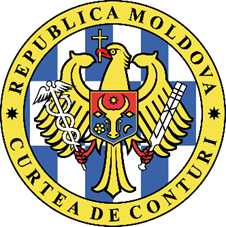 СЧЕТНАЯ ПАЛАТА РЕСПУБЛИКИ МОЛДОВА.ОТЧЕТ  финансового аудита по Отчету Правительства об исполнении государственного бюджета за 2021 год ЗАКЛЮЧЕНИЕ Провели аудит Отчета Правительства об исполнении государственного бюджета, составленного Министерством финансов за бюджетный год, завершенный 31 декабря 2021 года, который включает Формы №1; №2; №3; №3.1; №3.2; №3.3; №3.4; №4; №5; №6; №6.1; №6.2; №7; №7.1; №7.1.1; №8; №9; №10; №11; №12 и №13, а также пояснительную записку, за исключением Формы№14 ,,Отчет об исполнении НПБ”. По нашему мнению, Отчет Правительства об исполнении государственного бюджета за 2021 год по всем существенным аспектам предоставляет правильное и достоверное отражение положения по кассовому исполнению в соответствии с применяемой базой по составлению финансовой отчетности. ОСНОВАНИЕ ДЛЯ СОСТАВЛЕНИЯ МНЕНИЯ Провели аудиторскую миссию в соответствии с Международными стандартами аудита. Согласно соответствующим стандартам, наша ответственность изложена в разделе Ответственность аудитора в аудите финансовой отчетности из настоящего Отчета. Аудиторы независимы перед аудируемым субъектом и осуществляли этические обязательства согласно требованиям Кодекса этики Счетной палаты. Считаем, что полученные аудиторские доказательства являются достаточными и адекватными для предоставления основания для составления нашего заключения.РАЗДЕЛ ПО ВЫДЕЛЕНИЮ РЯДА АСПЕКТОВ  3.1. Обращаем внимание на отражение остатков в Бухгалтерском балансе об исполнении государственного бюджета за 2021 год, которые не предоставляют сопоставимость с формой Баланса за предыдущий год.Начиная с 2021 года, для внедрения рекомендаций Счетной палаты, МФ изменило форму Бухгалтерского баланса об исполнении государственного бюджета путем обобщения бухгалтерских балансов центральных публичных органов и общих мероприятий, которые включают консолидированную отчетность по имущественным ситуациям бюджетных органов/учреждений.   Анализ аудита данных из Бухгалтерского баланса свидетельствует о том, что активы учреждений, финансируемых из государственного бюджета, составили 49 252,4 млн. леев, в том числе: основные средства – 15 667,6 млн. леев; запасы оборотных материалов – 2 757,9 млн. леев; незавершенное производство, готовая продукция, молодняк животных на откорме - 49,3 млн. леев; земельные участки – 4 718,2 млн. леев; акции и другие формы участия в капитале – 15 454,7 млн. леев; обязательства бюджетных учреждений – 1 396,0 млн. леев; прочие активы – 20,1 млн. леев; денежные средства – 9 188,6 млн. леев, из которых временно поступившие в пользование учреждения –132,6 млн. леев.На основании собранных в рамках ЦПО аудиторских доказательств, по этому разделу были выявлены следующие отклонения, которые представлены в совокупности следующим образом:В МЮ счет „Непроизводственные активы” был занижен на 105,9 млн. леев, остаток группы счетов 319 „Незавершенные капитальные вложения в активы” был переоценен на 44,5 млн. леев и была недооценена стоимость зданий на 45,3 млн. леев, а также стоимость специальных сооружений на сумму 6,2 млн. леев. Вместе с тем, остаток подкласса 31 „Основные средства” был переоценен на 3,3 млн. леев, а остаток подкласса 33 „Запасы оборотных материалов” – на 3,0 млн. леев. Также, был завышен остаток групп счетов 314 „Машины и оборудование” и 316 „Орудия и инструменты, производственный и хозяйственный инвентарь” на 5,1 млн. леев;по МЭИ была завышена группа счетов 419 „Прочие обязательства бюджетных учреждений” на 11,7 млн. леев и недооценена в этом же размере группа счетов 318 „Прочие основные средства”; была завышена группа счетов 314 „Машины и оборудование” на 2,8 млн. леев и на эту же сумму занижена группа счетов 289 „Прочие расходы бюджетных учреждений”;в МИРР, ПУ ФСИМ не отразило в бухгалтерском учете передачу сообществам бенефициарам произведенных инвестиций, что обусловило завышение основных средств минимум на 67,9 млн. леев. На ГП ГАД были завышены расходы отчетного периода примерно на 73,9 млн. леев и долг перед подрядчиком на 70,6 млн. леев. ПУ Подразделение по внедрению проекта строительства жилья для социально уязвимых сторон II завысило группу счетов 319 „Незавершенные капитальные вложения в активы” на 19,9 млн. леев.Одновременно отмечается, что МИДЕИ на основании положений ПП №161 от 07.03.2019 передало земельные участки в управление ПУ АПС, которое с нарушением п.15 Постановления Правительства №91 от 11.02.2019 не легализовало владение/пользование земельного участка публичной собственности государства, прилегающего к строениям, путем незаключения с министерством договора аренды/безвозмездного пользования. Права по управлению ПУ АПС на соответствующие земельные участки не были зарегистрированы в Регистре недвижимого имущества (РНИ), будучи до настоящего времени зарегистрированными в РНИ за министерством.Необходимо отметить, что обобщенные данные в соответствующем Балансе не являются частью кассового исполнения бюджета, контекст, в котором выявленные отклонения не влияют на составленное аудиторское мнение по компоненту кассового исполнения, так как отчеты об исполнении бюджета не включают информацию об обязательствах.В этом контексте, они отмечены внешним публичным аудитом с целью рассмотрения возможностей по непрерывному и устойчивому развитию сквозь призму разработки новой стратегии на среднесрочный период в области менеджмента публичных финансов, в том числе с определением потребностей по внедрению системы учета на основе метода начислений.3.2. Обращаем внимание на то, что МФ отражает в отчетности сумму задолженности перед ГБ по платежам, которые администрируются ГНС и ТС, вместе с тем, по доходной части сохраняются некоторые проблемы, аналогичные прошлым годам.Доходная часть ГБ на 2021 год была первоначально утверждена в сумме 41 415,4 млн. леев, а в результате изменения утвержденных показателей была увеличена на 4 449,5 млн. леев или на 10,7%. Доходы государственного бюджета увеличились по разделу налоги и сборы на 3 884,5 млн. леев, гранты – на 299,9 млн. леев, трансферты – на 9,3 млн. леев и прочие доходы – на 255,8 млн. леев. Согласно Отчету об исполнении ГБ за 2021 год, уровень исполнения доходов против уточненных годовых показателей составил 107,7% или 49 383,8 млн. леев. По сравнению с 2020 годом, доходы по всем разделам зарегистрировали общий рост на 10 883,3 млн. леев (28,3%), ситуация представлена в таблице №1.Таблица №1Доходы государственного бюджета в 2021 по сравнению с 2020 годом(млн. леев)*Валовой внутренний продукт за 2021 год, взятый в расчет согласно предварительным данным НБС, составил 241 871,0 млн. леев. Валовой внутренний продукт, взятый в расчет за 2020 год, составил 206352,0 млн. леев (данные актуализированы).Источник: Информация обобщена аудиторской группой из Отчетов об исполнении государственного бюджета за 2021 и 2020 годы.Как удельный вес в ВВП, доходы ГБ в 2021 достигли уровня 20,4%, увеличившись на 1,7 п.п. по сравнению с 2020 годом. В структуре доходов, значительный удельный вес занимают налоги и сборы, которые составляют 44 513,7 млн. леев или 90,1% от общих доходов ГБ, зарегистрировав рост на 2 435,6 млн. леев (105,8%) по сравнению с уточненными показателями и на 8 741,6 млн. леев (24,4%) против 2020 года.Так, в аспекте видов доходов, наиболее существенные доходы приходятся на поступления от НДС, которые составляют 25 409,4 млн. леев или 51,5%, подоходный налог - 7 695,1 млн. леев (15,6%) и акцизы – 7 590,3 млн. леев (15,4%).В 2021 году по сравнению с уточненными показателями поступления от НДС зарегистрировали рост на 1603,3 млн. леев. Вместе с тем, по сравнению с 2020 годом поступления НДС увеличились на 5723,1 млн. леев или на 29,1%. Законом о ГБ на 2021 год для возмещения НДС были первоначально утверждены средства в сумме 3 636,0 млн. леев, впоследствии уточненные в размере 3236,0 млн. леев или на 400,0 млн. леев меньше. Исполнение возмещений НДС в 2021 году составило 3 024,2 млн. леев, что составляет 11,9% от суммы НДС, поступившей в бюджет, или меньше по сравнению с 2020 годом на 3,1 п.п. Аудит установил, что из общей исполненной суммы по возмещению НДС включены и средства, исполненные согласно Программе по возмещению НДС. Проверки аудита показывают, что период возмещения НДС был продлен до 30 сентября 2021 года для сельскохозяйственных производителей, пострадавших от стихийных бедствий. Так, в 2021 году было внесено 2 047 заявлений по возмещению НДС, ГНС было принято 1 397 решений о согласовании возмещения НДС в размере 192,9 млн. леев.Доходы от подоходного налога в структуре ГБ на 2021 год составили 15,6% от общей суммы налогов и сборов, поступило 7 695,1 млн. леев, зарегистрировав рост на 1 226,0 млн. леев по сравнению с 2020 годом. Из ГБ был произведен возврат подоходного налога физическим лицам согласно представленным декларациям в сумме 60,9 млн. леев, на 4,1 млн. леев меньше против уточненного лимита (65,0 млн. леев), превысив утвержденный в бюджете лимит на 25,9 млн. леев. Проверки аудита отмечают, что сохраняется эволюция роста на 2,2% (1,3 млн. леев) против предыдущего года.Согласно отчетным данным МФ, доходы от акцизов в 2021 году были переплачены на 420,0 млн. леев (105,9%) против уточненных показателей и на 17,4% или на 1 124,6 млн. леев больше против прошлого года. В этом контексте отмечается, что из поступлений акцизов в сумме 7590,3 млн. леев (в том числе возврат – 27,0 млн. леев), 88,4% (6 731,5 млн. леев) приходится на акцизы на импортируемые товары и 885,8 млн. леев или 11,6%, – на товары, произведенные в стране.Одновременно, в результате доказательств, собранных в рамках ГНС, отмечается, что ГНС, будучи назначенной в качестве администратора доходов по некоторым платежам и сборам, поступающим от предоставления публичных услуг и наложения санкций государственными органами, не обеспечила контроль за полным и своевременным перечислением соответствующих доходов. Вследствие этого, в учете налогового органа числятся лишь поступившие платежи, не располагая суммами, начисленными в бюджет, не были зарегистрированы и соответствующие задолженности. Несмотря на то, что Счетная палата ранее сообщала об этих недостатках, принятые МФ и ГНС меры не являются достаточными для обеспечения полноты данных, отраженных по этим видам доходов. Согласно нормативной базе, администраторы доходов представляют МФ информацию о задолженностях по платежам, которые администрируют, ежемесячно до 25 числа, следующего за отчетным месяцем, и ежегодно до 25 февраля года, следующего за отчетным годом.Аналогично прошлым годам, только 2 администратора доходов (ГНС и ТС) представили МФ отчеты о задолженностях в ГБ. Вместе с тем отмечается, что МФ не располагает исчерпывающими положениями для всех администраторов доходов относительно порядка и формы отчетности перед МФ о задолженностях перед ГБ, хотя МФ несет ответственность за разработку документов политик, проектов нормативных актов в областях, которые курирует. Ситуация генерирует отрицательное влияние на достоверное и точное представление всех задолженностей, связанных с обязательствами перед ГБ.Так, согласно данным, отраженным МФ, по состоянию на 31.12.2021 задолженности по оплате обязательств налогоплательщиков перед государственным бюджетом составили 1 927,4 млн. леев (в том числе основные платежи, пени за задержку, штрафы, за исключением налоговых обязательств, взятых на специальный учет), в том числе администрируемые ГНС – в сумме 1583,4 млн. леев и ТС – в сумме 344,0 млн. леев, которые в сравнении с 2019 и 2020 годами представлены в таблице №2.Таблица №2Свод задолженностей по оплате обязательств налогоплательщиков перед ГБ за 2021 год по сравнению с 2019 и 2020 годами(млн. леев)Источник: Данные обобщены аудиторской группой из Отчетов о задолженностях в НПБ, администрируемых ГНС и ТС за 2021, 2020 и 2019 годы.Так, анализ аудита свидетельствует о том, что задолженности ГБ регистрируют в динамике тенденцию значительного роста – на 542,0 млн. леев или на 39,1% против 2020 года, и на 668,3 млн. леев или на 53,1% по сравнению с 2019 годом. В структуре общей задолженности значительная часть приходится на налоги и сборы, администрируемые органами ГНС, которые составили 82,2% (1 583,4 млн. леев), из которых: основные платежи – 835,7 млн. леев, пени за задержку – 448,0 млн. леев и штрафы – 299,7 млн. леев. Против предыдущего года установлено существенное увеличение на 60,6% (597,2 млн. леев).В результате доказательств, собранных в рамках аудита соответствия администрирования доходов ТС, установлено, что задолженности, администрируемые и отраженные ТС в 2021 году, составили 17,8% (344,0 млн. леев) из общей суммы задолженности, в том числе 105,7 млн. леев со сроком свыше 6 лет, зарегистрировав снижение лишь на 55,2 млн. леев или на 13,8% по сравнению с 2020 годом. Это снижение в динамике задолженностей ТС не появилось в результате сбора, а вследствие погашения путем истечения срока давности и списания долгов экономических агентов, которые в 2021 году составили 68,8 млн. леев по 109 таможенным плательщикам.В то же время установлено, что в Бухгалтерском балансе об исполнении государственного бюджета по состоянию на 31.12.2021 были отражены обязательства налогоплательщиков в сумме 2 012,6 млн. леев или на 85,2 млн. леев больше данных, отраженных МФ (1 927,4 млн. леев), в результате, в Пояснительной записке об исполнении ГБ за 2021 год были отражены лишь задолженности по платежам, администрируемым ГНС и ТС. Проверки аудита установили, что разница в сумме 85,2 млн. леев представляет собой обязательства налогоплательщиков, отраженных МИРР (74,2 млн. леев), МОС (10,8 млн. леев) и АНМ (0,2 млн. леев). Так, согласно Отчету МИРР, представленному МФ, общий остаток внебалансовых обязательств содержит экономические санкции (законные пени, процент за задержку), рассчитанные и направленные дебиторам за несоблюдение сроков оплаты платежей за надзор, находящихся в процедуре рассмотрения в судебных инстанциях (72,3 млн. леев), и обязательства работников, бывших работников ОГА, вместе с налогами, связанными с оплатой труда, отраженными в бухгалтерском учете в рамках процедуры исполнения предписаний Финансовой инспекции (1,9 млн. леев). В этом контексте, аудит свидетельствует об отсутствии ясности в методологических нормах в условиях, при которых соответствующий Баланс должен обеспечивать полноту отражения в отчетности всех „Обязательств налогоплательщиков” перед ГБ (задолженности, обязательства, пени и др.).Вместе с тем, отметим ситуацию, обусловленную поступлениями импортно-экспортных пошлин, оплачиваемых авансом экономическими агентами и физическими лицами в последние рабочие дни текущего года, после закрытия операций посредством казначейской системы МФ, соответствующие суммы были записаны в первый день следующего бюджетного года. Так, в результате сбора доказательств относительно администрирования доходов ТС, установлены отклонения между доходами, поступившими на начало и конец отчетного периода за 2021 год, в сумме 3,7 млн. леев и, соответственно, 5,9 млн. леев между данными из „Информации о расшифровке сумм импортно-экспортных пошлин, оплаченных авансом” (Форма FI-002), и данными из ИС „Экономист” ТС. Одновременно, аналогично предыдущим годам, отмечается, что нефункциональность модуля для расчета пени за опоздание по основным платежам из ИС ТС привела к ошибочному отражению в МФ „Отчета о долгах экономических агентов и физических лиц по состоянию на 31.12.2021” на сумму 47,7 млн. леев.В результате сбора доказательств относительно администрирования доходов ГНС, отмечаются проблематичные аспекты, касающиеся полноты данных, отраженных ГНС, связанные с неполным исполнением налоговым органом роли администратора доходов по некоторым кодам ЭКО, таким образом, не были полностью соблюдены требования, установленные в ст.3 Закона №181 от 25.05.2014. Несмотря на то, что Счетная палата указывала на соответствующие недостатки и в рамках других аудитов, в 2021 году не был достигнут прогресс по компоненту, связанному с созданием ряда механизмов по сотрудничеству между ГНС и государственными учреждениями по начислению и отчетности сборов, штрафов, других платежей в бюджет, администрирование по которым возложено на ГНС, а эффективное управление этими источниками – в ответственность других учреждений государства. В этих условиях, ряд кодов ЭКО в учете ГНС отражают лишь кассовые поступления, согласно выпискам из казначейства, без отражения на счете налогоплательщика начисления платежей и, при необходимости, задолженности по этим платежам.Аудит свидетельствует, что с целью обеспечения правильности составления отчетов об исполнении ГБ, должна быть внедрена дополнительная деятельность внутреннего контроля по соблюдению утвержденных норм. Так, МФ составило и представило лишь по 2 администраторам доходов (ГНС и ТС) Регистры доходов ГБ (Форму FI-006), составленные совокупно по видам налогов и сборов с начала года. В результате проверок аудита установлено, что не были подтверждены все доходы, исполненные в ГБ назначенными администраторами доходов, а в Регистрах доходов, подписанных с ГНС, включены налоги и сборы, которые не рассчитывает/администрирует ГНС.  Несмотря на то, что эти ситуации не влияют на мнение о кассовом исполнении бюджета, аудит представляет их с целью создания контрольной деятельности, исчерпывающего определения базы по составлению финансовой отчетности и по регулированию с целью устранения возможных эффектов на Бухгалтерский баланс, а также обеспечения соблюдения сводной отчетности по обязательствам налогоплательщиков перед ГБ всеми администраторами.3.3. Обращаем внимание на то, что процесс реорганизации некоторых ЦПО обусловил задержку по составлению их финансовой отчетности, но без влияния на кассовое исполнение ГБ.В 2021 году была проведена реформа центрального публичного управления, инициированная в соответствии с Постановлением Парламента №89 от 06.08.2021 „Об утверждении списка министерств”. Процедура по реорганизации проводилась на основании Постановления Правительства №117 от 12.08.2021 „О реструктуризации центрального отраслевого публичного управления”. Таким образом, 4 ЦПО были реорганизованы путем раздробления (отделения).Для обеспечения надлежащего проведения процесса реорганизации и для избегания потенциальных недостатков и неясностей, связанных с соблюдением правил по составлению финансовой отчетности, установленных Приказом МФ №216 от 28.12.2015, МФ описало во внутренних актах (циркулярах) обязательные этапы, проходимые реорганизованными органами, а также важные аспекты, которые должны соблюдаться менеджментом реорганизованных ЦПО. Так, процесс реорганизации ЦПО должен быть хорошо организован, с установленными сроками представления информации и финансовых отчетов МФ. Однако аудит установил, что в выпущенных МФ циркулярах не предусмотрено соблюдение положений ст.34 Закона о бухгалтерском учете №113 от 27.04.2007 относительно требований по составлению отчетности в случае реорганизации, а именно, составление реорганизованным органом разделительного баланса, который совместно с Актом передачи является документом, посредством которого подтверждается передача имущества от одного юридического лица другому. Это служит основанием для юридического лица снять со своего учета, а другому взять на свой учет имущество и обязательства. Согласно требованиям МФ, передача/прием активов и пассивов в случае реорганизации бюджетных органов/учреждений отражается на субсчете II уровня 723000 „Исправление результатов предыдущих лет бюджетных органов/бюджетных учреждений". Вместе с тем, реорганизованные органы до 15 декабря 2021 года были обязаны передать МФ на бумажном носителе один экземпляр финансового отчета по состоянию до передачи активов и пассивов, вместе с экземпляром актов передачи. Этот аспект не был достаточно мониторизирован МФ, чтобы эти документы были ему представлены. Без составления баланса до передачи и разделительного баланса существует риск неправильного составления отчетности в результате бухгалтерской деятельности по отражению приема-передачи активов и пассивов путем субсчета II уровня 723000 „Исправление результатов предыдущих лет бюджетных органов/бюджетных учреждений".Важным аспектом проведения процесса реорганизации было прохождение с низкой ответственностью менеджмента реорганизованных органов процесса реорганизации. Это существенно повлияло на качество консолидированных финансовых и имущественных отчетов министерств. Так, МОКИ частично исполнило требования, указанные в Циркуляре МФ, в результате был нарушен процесс реорганизации министерства. Не были переданы активы и пассивы между центральными аппаратами МОКИ и МК. Консолидированные финансовые отчеты МОКИ, МОИ и МК не отражают реальную ситуацию, они существенно искажены на стоимость инвестиций в связанные и несвязанные стороны, которые на основании ПП перешли из ведения МОКИ в подчинение МК. Фактически, перешло в ведение МК лишь их название, в то время как размер инвестиций в связанные и несвязанные стороны отражен в финансовых отчетах МОИ. Проверки аудита свидетельствуют о том, что 3 ЦПО (МЭИ, МСХРРОС и МОКИ) не вписались в установленный срок, по запросу период отчетности был продлен до 22 дней. Соответствующие процессы по приему-передаче оценены в рамках обязательных финансовых аудитов ЦПО. 3.4. Обращаем внимание на то, что не все расходы, исполненные из резервного фонда Правительства, одновременно соответствуют всем критериям приемлемости, установленным нормативной базой, влияя на соответствие использования его средств.На 2021 год чрезвычайные фонды Правительства первоначально были утверждены в сумме 277,8 млн. леев, в том числе 161,5 млн. леев - резервный фонд и 116,3 млн. леев –интервенционный фонд. В результате внесенных изменений, ассигнования для резервного фонда были увеличены на 338,5 млн. леев, составив 500,0 млн. леев, а для интервенционного фонда – на 206,7 млн. леев, составив 323,0 млн. леев, включая 0,6 млн. леев за счет пожертвований физических и юридических лиц, предназначенных для борьбы с пандемией COVID-19.Для распределения средств из резервного фонда были утверждены 11 Постановлений Правительства в размере 181,3 млн. леев и из интервенционного фонда - 9 Постановлений Правительства в сумме 199,8 млн. леев. Вместе с тем, исполнение расходов было на уровне 81,1% или 147,1 млн. леев из резервного фонда и, соответственно, 98,0% или 196,0 млн. леев из интервенционного фонда, которые графически представлены на диаграмме №1.Диаграмма №1Исполнение финансовых средств из резервного и интервенционного фондов Правительства в 2021 году (млн. леев)Источник: Данные обобщены аудиторской группой согласно информации, представленной МФ. Расходы из интервенционного фонда Правительства были исполнены в размере 196,0 млн. леев, из которых 41,9% (82,2 млн. леев) 19 ЦПО, из которых 58,1% (113,8 млн. леев) относится к трансфертам местным бюджетам. Распределенные средства из интервенционного фонда были использованы для предоставления: единовременных пособий работникам, зараженным COVID-19 во время исполнения служебных полномочий (182,56 млн. леев или 93,1%), единовременных пособий умершим лицам в рамках публичных медико-санитарных учреждений в борьбе с COVID-19 (7,0 млн. леев или 3,6%) и для ликвидации последствий стихийных бедствий (6,4 млн. леев или 3,2%). С целью проверки правильности выделения средств из интервенционного фонда Правительства для ЦПО и МПО для предоставления единовременных пособий работникам, зараженным COVID-19, а также другим работникам, которые заразились инфекцией COVID-19 во время исполнения служебных обязанностей (согласно приложениям к ПП), аудит запросил от некоторых публичных органов, указанных в приложениях к ПП в качестве бенефициаров выделенных финансовых средств, документы, стоящие в основе финансирования расходов посредством учреждений, в которых лица работают (ПП №11 от 27.01.2021, ПП №411 от 14.12.2021 и ПП №731 от30.09.2020).В результате тестирования правильности оплаты единовременных пособий работникам, зараженным COVID-19 во время исполнения служебных обязанностей, аудит отмечает, что по одному бюджетному учреждению, хотя для запроса ассигнований были представлены персональные списки лиц, путем сопоставления с приказами о предоставлении пособия были установлены некоторые несоответствия. Так, в выпущенные приказы не были включены 7 работников из списков, представленных МФ для выделения пособия в размере 16,0 тыс. леев на лицо.Средства резервного фонда были распределены 7 ЦПО на общую сумму 160,2 млн. леев, будучи исполненными на уровне 79,6% (127,5 млн. леев). В результате, аудит отмечает, что из резервного фонда были распределены финансовые средства МЗ в сумме 32,3 млн. леев для приобретения вакцины против COVID-19, они не были освоены. Проверки аудита свидетельствуют о том, что в аудируемом периоде существенный удельный вес 46,7% (84,7 млн. леев) из резервного фонда был предусмотрен для выделения финансовых средств для организации и проведения досрочных парламентских выборов, назначенных на 11 июля 2021 года. Эти расходы были проаудированы Счетной палатой, результаты были утверждены Постановлением Счетной палаты №7 от 22.02.2022.Вместе с тем, из резервного фонда были израсходованы средства для: приобретения вакцины против COVID-19 (27,7 млн. леев); премирования спортсменов за высокие достижения, полученные на Олимпийских и Параолимпийских играх 2021 года (10,8 млн. леев); выплаты гонораров Ассоциированным бюро адвокатов „Ceachir, Zamfir & Partenerii” и „Burac și Asociații” (1,7 млн. леев) и расходов, связанных с использованием гуманитарной помощи, предоставленной Румынией для поддержки аграриев, пострадавших от засухи (2,8 млн. леев). Данные в аспекте использования средств резервного фонда Правительства в 2021 году представлены в таблице№3.     Таблица №3Основные направления использования средств резервного фонда Правительства в 2021 году (млн. леев)Источник: Данные систематизированы аудиторской группой на основании информации по распределению и использованию средств из резервного фонда Правительства в январе – декабре 2021 года, представленные МФ.Отмечаем, что Законом о государственном бюджете на 2021 год первоначально были предусмотрены 70,0 млн. леев для внедрения Государственной программы „Первый дом”, в том числе 50,0 млн. леев для исполнения государственных гарантий в рамках Программы. Впоследствии, источники финансирования были снижены до 5,0 млн. леев для исполнения государственных гарантий в рамках Программы, а в контексте существенного роста числа заявителей в течение 2021 года расходы для программ по компенсации были увеличены на 15,0 млн. леев. Привлекает внимание то, что снижение ассигнований обусловлено тем, что с целью финансирования программ по компенсации, начатых в рамках Государственной программы „Первый дом”, были распределены 21,1 млн. леев из резервного фонда Правительства, хотя соответствующие расходы не соответствуют одновременно всем критериям приемлемости, установленным нормативной базой.Вместе с тем, аудит отмечает, что расходы ГБ для программ по компенсации, осуществляемые в рамках Государственной программы „Первый дом”, составили 51,4 млн. леев, в том числе за счет ассигнований, утвержденных в Законе о государственном бюджете в сумме 31,8 млн. леев и за счет резервного фонда - 19,6 млн. леев. Мотивацией, представленной МФ для предоставления ассигнований из резервного фонда, был рост количества бенефициаров и полной исполнение утвержденных ассигнований в первые 6 месяцев года, хотя Закон о государственном бюджете был изменен 2 раза до утверждения соответствующих ПП. Так, в 2021 году было согласовано 2 203 заявления, а для 465 бенефициаров заявления по предоставлению компенсаций были отклонены/отказаны, было заключено 2 292 договора в сумме 1 433,6 млн. леев, ситуация представлена в таблице №4.Таблица №4Свод распределения ассигнований, утвержденных для Программы „Первый дом”, для денежных компенсаций по категориям бенефициаров в 2021 году (млн. леев)Источник: Информация представлена Министерством финансов по запросу аудиторской группы.По состоянию на 31 декабря 2021 года остаток гарантированных кредитов, предоставленных в рамках Государственной программы „Первый дом”, составил 1 834,5 млн. леев (0,8% от ВВП за 2021 год) или на 600,6 млн. леев больше по сравнению с ситуацией на начало 2021 года.В 2021 году в государственный бюджет были возвращены средства, отвлеченные из государственного бюджета в 2020 году в результате исполнения государственной гарантии в рамках Государственной программы „Первый дом”, в сумме 167,7 млн. леев.Вместе с тем, на основании письма ОРМСП были перечислены 0,2 млн. леев для исполнения государственной гарантии. Аналогично предыдущим годам, аудит свидетельствует о риске активации внутренних государственных гарантий, который может генерировать дополнительное давление на ГБ и может увеличить размер внутреннего государственного долга и затраты на его обслуживание.Обращаем внимание на то, что при планировании и исполнении расходов Орг.1 „Общие мероприятия” включены расходы, которые не могут быть отнесены на некоторые конкретные бюджетные органы/учреждения.Согласно нормативной базе, в Орг.1 „Общие мероприятия” отражаются общие средства и общие расходы, которые не могут быть отнесены на некоторые конкретные бюджетные органы/учреждения. Министерство финансов, в качестве администратора бюджета, запускает процедуру разработки проекта государственного бюджета и обеспечивает разработку предложений к бюджету по общим доходам государственного бюджета, источникам финансирования дефицита государственного бюджета и другим бюджетным показателям, связанным с позицией Орг.1 „Общие мероприятия” из организационной классификации (например, общие доходы, внебюджетные трансферты). Оценка общих средств государственного бюджета производится в соответствии с методологией по оценке доходов и источников финансирования. Так, согласно Закону о ГБ на 2021 год, по Орг.1 „Общие мероприятия” (0799) были утверждены доходы в сумме 21 561, 6 млн. леев, будучи уточнены в сумме 25 601,1 млн. леев и исполнены в сумме 30 322,3 млн. леев, которые по сравнению с предыдущим годом возросли на 11 131,8 млн. леев (58,0%). Вместе с тем, были утверждены расходы и нефинансовые активы в сумме 33 234,8 тыс. леев, уточнены в сумме 34 308,2 млн. леев, будучи исполненными в сумме 33124,7 млн. леев, на 4 364,1 млн. леев больше предыдущего года.МФ, в качестве администратора бюджета, управляет общими расходами. Анализ аудита показывает, что уточненные расходы по общим мероприятиям составляют примерно 59,5% от общих расходов и нефинансовых активов (57 656,8 млн. леев), что на 2,6 п.п. больше, чем в 2020 году.Так, в экономическом аспекте расходов, они представляют собой: трансферты в рамках НПБ - 30 566,0 млн. леев, оплаченные проценты и другие платежи, связанные с долгом – 1 897,3 млн. леев, товары и услуги – 31,7 млн. леев, субсидии – 14,1 млн. леев, прочие расходы – 587,0 млн. леев. Вместе с тем, источники финансирования ГБ также отражаются на Орг.1 „Общие мероприятия”, а именно: внутренние обязательства – 1 410,5 млн. леев, внутренние долги – 3764,6 млн. леев и внешние займы – 4 829,2 млн. леев.В этом контексте обратим внимание на то, что хотя регламентированные положения предусматривают, что бюджетные расходы осуществляются лишь посредством бюджетных органов/учреждений, аудит отмечает, что прямо из государственного бюджета „Орг.1 - Общие мероприятия” осуществляются некоторые расходы, а именно: товары и услуги – 31,7 млн. леев, субсидии – 14,1 млн. леев, прочие расходы - – 587,0 млн. леев. Таким образом, 61,4% из доходов ГБ и 61,2% из расходов и нефинансовых активов исполняются МФ непосредственно по компоненту Орг.1 „Общие мероприятия”, в учете исполнения и при их отражении в отчетности был применен исключительно лишь кассовый метод.КЛЮЧЕВЫЕ АСПЕКТЫ АУДИТА Ключевыми аспектами аудита являются аспекты, которые на основания наших профессиональных рассуждений имели наиболее важное значение для аудита Отчета об исполнении государственного бюджета за отчетный год, завершенный 31 декабря 2021 года. Эти аспекты были подняты в контексте аудита Отчета в целом и при формировании нашего мнения по нему, не предоставляя отдельного заключения относительно этих аспектов. ПРОЧАЯ ИНФОРМАЦИЯ 5.1. Отмечается тенденция увеличения трансфертов из ГБ бюджетам другого уровня, составив в 2021 году 57,6% от общих расходов ГБ.Годовым законом о бюджете, с последующими изменениями, уточненный объем трансфертов составил 31 790,0 млн. леев, увеличившись на 1 297,9 млн. леев против утвержденного плана, в том числе трансферты ГБСС – на 614,5 млн. леев (11 069,1 млн. леев) и БАТЕ – на 683,4 млн. леев (14 885,9 млн. леев), в том числе 394,6 млн. леев из централизованных фондов и 135,9 млн. леев утверждены ПП.Объем трансфертов из ГБ другим бюджетам был исполнен на уровне 98,0% против уточненного размера, составив 31 168,8 млн. леев, в том числе: БГСС – 10 724,7 млн. леев (96,9%), ФОМС – 5 835,0 млн. леев (100,0%) и БАТЕ – 14 609,1 млн. леев (98,1%). Свод их исполнения представлен в таблице №5.Таблица №5Свод исполнения трансфертов из государственного бюджета другим бюджетам за 2021 год (млн. леев)Источник: Информация обобщена аудиторской группой на основании данных, представленных МФ.Внешний публичный аудит свидетельствует о дальнейшем повышении степени финансовой зависимости бюджетов другого уровня от финансирования из государственного бюджета. Так, удельный вес трансфертов, исполненных из ГБ, в общих доходах БГСС составляет 39,4%, ФОМС – 50,6% и в БАТЕ – 71,7%. Свод исполнения трансфертов из государственного бюджета в отношении к собственным доходам бюджетов, являющихся компонентами НПБ, в период 2019-2021 годов представлен на диаграмме №2.Диаграмма №2Свод исполнения трансфертов из государственного бюджета в отношении к собственным доходам бюджетов, являющихся компонентами НПБ, в период 2019-2021 годов(млн. леев)Источник: Информация обобщена аудиторской группой из Отчетов об исполнении ГБ за 2019, 2020 и 2021 годы.Отмечается, что собственные доходы БАТЕ в 2021 году составили 5 778,0 млн. леев, в то время как трансферты из государственного бюджета составили 14 609,1 млн. леев, опережая примерно в 2,5 раза поступившие собственные доходы. Так, размер исполненных трансферт состоит из: трансферт, распределенных согласно приложению №7 к Закону о ГБ – 14 137,5 млн. леев; трансферт, исполненных для специальных целей из централизованных фондов – 340,4 млн. леев, из которых: (i) для Национального экологического фонда – 260,8 млн. леев, (ii) Фонда энергетической эффективности – 20,7 млн. лее, (iii) Национального фонда развития сельского хозяйства и сельской среды – 55,1 млн. леев и (iv) проекта „Сельская программа экономической и климатической инклюзивной устойчивости (IFAD VI)” – 3,8 млн. леев; трансферт специального назначения, распределенных Постановлениями Правительства – 131,2 млн. леев, из которых: (i) из чрезвычайных фондов Правительства – 113,8 млн. леев (в том числе 107,8 млн. леев для предоставления единовременных пособий работникам из медицинской системы, зараженным COVID-19), (ii) для Программы реинтеграции страны – 8,1 млн. леев, (iii) для Программы „Диаспора дома преуспевает «НО 1+3»” – 4,9 млн. леев и (iv) для прочей деятельности – 4,4 млн. леев.В результате согласования поправок депутатов, трансферты местным бюджетам были увеличены на 356,8 млн. леев по сравнению с утвержденными Правительством в проекте закона о государственном бюджете на 2021 год, будучи предназначенными на капитальные расходы.Согласно Закону о ГБ на 2021 год, в БАТЕ были уточнены трансферты общего назначения в сумме 2 038,2 млн. леев, трансферты специального назначения – 12 076,0 млн. леев, в том числе 134,5 млн. леев за счет перераспределения ассигнований с целью частичного покрытия расходов для обеспечения положений нормативной базы относительно оплаты труда в бюджетном секторе, ассигнований для покрытия недостаточности затрат на оплату труда, связанных с собственными областями деятельности – 241,0 млн. леев, распределенных каждой административно-территориальной единице согласно приложению №7 к Годовому закону о бюджете. Вместе с тем, при внесении изменений в бюджет, были выделены и другие трансферты общего назначения для покрытия расходов, произведенных в предыдущем году за счет собственных доходов местных бюджетов на капитальные расходы, финансируемые за счет трансфертов специального назначения из ГБ. Все трансферты общего назначения были исполнены полностью, а трансферты специального назначения – в сумме 11858,1 млн. леев или 98,2%. Свод исполнения трансфертов из ГБ в БАТЕ в 2021 году (согласно приложению №7 к Закону о государственном бюджете на 2021 год) представлен в приложении №2 (таблица №1) к настоящему Отчету аудита.Анализ аудита показывает, что в 2021 году в результате расчетов, произведенных МФ, недостаток финансовых средств для полного покрытия затрат, касающихся внедрения системы оплаты труда, связанной с собственными областями деятельности МПО, был покрыт компенсационными трансфертами в сумме 241,0 млн. леев. Аудит отмечает, что эти ассигнования существенно растут из года в год. Так, по сравнению с 2020 годом они возросли на 124,7 млн. леев, а против 2019 года – на 233,1 млн. леев, БАТЕ был неспособен покрыть разницу между общими расходами на оплату труда и пополнением доли дохода за счет взносов от подоходного налога физических лиц и общих трансфертов.Неисполненные трансферты специального назначения составили 217,9 млн. леев, из которых не были исполнены трансферты для общего образования в сумме 138,5 млн. леев, для социальной помощи – 49,4 млн. леев, для инфраструктуры местных дорог общего пользования – 13,4 млн. леев и др. Причинами нефинансирования, заявленными МФ, были снижение количества бенефициаров и финансирование ассигнований на основании потребностей. Свод исполнения трансфертов специального назначения из ГБ в БАТЕ в 2021 году представлен в приложении №2 (таблица №2) к настоящему Отчету аудита.Анализ состава трансфертов специального назначения свидетельствует о том, что наиболее существенные ассигнования, связанные с ТСН, приходятся на общее образование, составив 83,1% (9 857,5 млн. леев) из общих ТСН к исполненному объему. Трансферты для финансирования дошкольного, начального, общего среднего, специального и внешкольного образования выделяются МБ соответствующего уровня в соответствии с полномочиями, установленными МПО согласно законодательству об административной децентрализации. Из общего размера ТСН для общего образования наиболее значительными являются трансферты для дошкольного образования – 3524,3 млн. леев (35,7%), лицейского образования – 3 034,3,2 млн. леев (30,8%) и гимназического образования – 2 536,2 млн. леев (25,7%). Свод исполнения трансфертов по различным аспектам представлен в приложении №2 (таблицы №3 и №4) к настоящему Отчету аудита.Согласно законодательной базе, ТСН для финансирования образования осуществляются МФ в соответствии с формулой выделения, ежегодно предлагаемой МОИ и утвержденной Правительством. Вместе с тем, исходя из потолка расходов, оцененного МФ, МОИ рассчитывает категориальные трансферты из ГБ в БАТЕ для финансирования образовательных учреждений, впоследствии, МОИ представляет МФ письменно и в электронном формате расчеты стоимостных нормативов на одного ,,средневзвешенного учащегося” и для образовательного учреждения и расчеты категориальных трансфертов для каждой административно-территориальной единицы.Проверки аудита установили, что МОИ не осуществляет и не представляет МФ соответствующие расчеты, они производятся МФ. Вместе с тем, согласно утвержденной методологии, расчеты расходов для учреждений начального и общего среднего образования производятся согласно единой формуле на основании средней численности учащихся в предыдущем бюджетном году и количества образовательных учреждений в 2007 году („для стимулирования рационализации сети образовательных учреждений”). Так, внешний публичный аудит в дальнейшем считает необходимым разработать Министерством образования и исследований методологию расчета для ТСН при финансировании образовательных учреждений (дошкольных учреждений, лицеев-интернатов спортивного типа, школ-интернатов, центров внешкольного образования и др.), а также дополнить/ изменить нормативную базу со ссылкой на определение трансфертов, предназначенных для начальных школ, гимназий и лицеев, которая позволит прозрачно и справедливо выделять трансферты специального назначения МПО, учитывая количество детей/учащихся. 31.12.2021 остатки неиспользованных средств местных бюджетов, полученных за счет трансфертов специального назначения, зарегистрировали общую сумму 8,3 млн. леев, из которых: по АТО Гагаузия – 1,3 млн. леев, мун. Бэлць - 1,2 млн. леев, Флорешть – 0,7 млн. леев, Бричень – 0,5 млн. леев и др., наибольший удельный вес был по образованию (67,5%).5.2. Отмечается существенный рост расходов по платежам, связанным с оплатой исполнительных документов.Законом о государственном бюджете на 2021 год для исполнения расходов по платежам, связанным с оплатой исполнительных документов, были утверждены 33,7 млн. леев. Впоследствии, в результате изменений, внесенных в течение года, объем уточненных ассигнований был увеличен до 207,6 млн. леев или в 6,2 раза, были исполнены 189,2 млн. леев, что составляет 91,1% по сравнению с уточненным показателем. Анализ аудита относительно эволюции этих платежей представлен на диаграмме №3.Диаграмма №3.Эволюция платежей, связанных с исполнительными документами в период 2019-2021 годов(млн. леев)Источник: Данные выбраны аудиторской группой из Отчетов об исполнении государственного бюджета за 2019, 2020 и 2021 годы.Так, анализ аудита свидетельствует о росте расходов по платежам, связанным с исполнительными документами, по сравнению с предыдущими годами на 131,0 млн. леев или в 3,3 раза против 2020 года. В 2021 году из общих исполненных расходов в сумме 189,2 млн. леев, 106,2 млн. леев (56,1%) были оплачены непосредственно МФ, а 83,0 млн. леев (43,9%) – исполнителями бюджета.Проверки аудита показывают, что в 2021 году был включен новый код, ЭКО 281363 „Платежи, связанные с исполнительными документами на основании постановлений и решений Европейского суда по правам человека”. Так, соответствующие платежи были зарегистрированы на отдельном счете. В течение 2021 года МФ были предоставлены 303 исполнительных документа на сумму 106,2 млн. леев, из которых: 230 исполнительных листов, выпущенных судебными инстанциями из РМ (8,6 млн. леев) и 73 постановления, выпущенных ЕСПЧ (97,6 млн. леев), анализ аудита в этой связи представлен в таблице №6.Таблица №6Анализ исполнения МФ исполнительных документов в 2021 году(млн. леев)Источник: Информация обобщена аудиторской группой согласно данным об оплате исполнительных документов за счет государственного бюджета по состоянию на 30.12.2021.Проверки аудита относительно оплаты исполнительных листов, выпущенных судебными инстанциями из РМ (8,6 млн. леев), свидетельствуют о том, что значительный удельный вес в общих выплатах приходится на оплату, произведенную по исполнительному листу, которым было предусмотрено взыскать из ГБ сумму 0,5 млн. леев за нанесение морального и материального ущерба, связанного с незаконными действиями правоохранительных органов.Анализ оплаты постановлений, выпущенных ЕСПЧ (97,6 млн. леев), показывает, что значительный удельный вес в общих выплатах приходится на оплату исполнительного листа в сумме 47,4 млн. леев (2 190 410,21 евро) за уплату ущерба согласно постановлению ЕСПЧ №1988/06 от 18.02.2020. Аудит констатирует, что для исполнения указанного постановления Правительством было составлено Протокольное решение, которым был утвержден текст/ положения договора сделки (примирения) между Правительством РМ и АО „Gemeni” и решено перечислить МФ в течение 3 банковских дней от получения полной суммы 2148504,27 евро от АО „Gemeni” на счет рассматриваемых заявителей „Ожог и другие v. РМ”, в условиях, установленных в договоре сделки.Правительственный агент должен был внести в контексте процесса пересмотра №2rh-1/21, находящегося в роли Высшей судебной палаты, заявление об отказе от его запроса на рассмотрение и запросить подтверждение договора сделки, заключенного с АО "Gemeni" с целью полного исполнения постановления Европейского суда по правам человека. Так, 26.05.2021 на основании платежного поручения №1122 от 25.05.2021, АО „Gemeni” перечислило B.A.A. „Уголовные реформы” сумму 47,4 млн. леев, был включен и предусмотренный процент за период, начиная с 17 октября 2020 до осуществления выплаты. Вместе с тем, проверки аудита свидетельствуют о том, что МФ оплатило предусмотренный процент в сумме 0,9 млн. леев (41 905,94 евро) за 222 дня или на 14 дней (2 642,78 евро) больше против установленного срока по причине поздней оплаты от АО „Gemenii”.Аудит отмечает, что на запрос №18 от 11.05.2022, МФ не представило все подтверждающие документы, связанные с поступившими и оплаченными платежами для исполнения Протокольного решения №8-7dp от 29.04.2021 „Об исполнении постановления Европейского суда по правам человека по случаю „Ожог и другие v. Республика Молдова” (№1988/06) от 18.02.2020 (справедливое удовлетворение), подписанного всеми вовлеченными сторонами. В этих обстоятельствах аудит не имел возможность высказаться о завершении сделки, выявляя наличие возможного риска на последующие бюджеты. Одновременно отмечается, что ГК информировало об их рассекречивании.Вместе с тем, другая существенная выплата представляет собой оплату исполнительного листа для исполнения постановления ЕСПЧ от 27.04.2021 в сумме 42,5 млн. леев (2,0 млн. евро) по оплате материального ущерба в результате нарушения прав АО „Сахарная фабрика из Гиндешть” заявителя относительно контроля над своим имуществом и возможности его использовать соответствующее имущество в течение 13 лет.Вместе с тем, анализируя соблюдение хронологического порядка оплаты исполнительных документов по дате регистрации набора документов в Государственном казначействе и даты оплаты, аудит установил 14 случаев на общую сумму 0,6 млн. леев, по которым не соблюдалась хронология оплаты в порядке их поступления, мотивом было неполное/ неправильное представление банковских данных бенефициаров. Оплата исполнительных документов посредством исполнителей бюджета в 2021 году составила 83,0 млн. леев (или 43,9%), на 76,3 млн. леев больше по сравнению с выплатами, произведенными в 2020 году. Отмечается, что наиболее существенная выплата зарегистрирована в МИРР, а именно по ГП „Государственная администрация дорог”, связанная с исполнительным листом, выпущенным Арбитражным трибуналом Хаги - 74,4 млн. леев (3 662 989,79 евро), в качестве основного долга по исполнению положений договора по проведению работ по реабилитации участка дороги перед иностранной компанией. Информация об исполнении исполнительных документов посредством исполнителей бюджета в 2021 году представлена в приложении №3 к настоящему Отчету аудита.Существенный рост расходов для оплаты исполнительных документов повышает нагрузку на государственный бюджет, публичные средства были отвлечены от неотложных потребностей государства.Отмечается низкий уровень внедрения проектов, финансируемых из внешних источников.В течение 2021 года были выплачены гранты для поддержки бюджета в сумме 2 013,4 млн. леев, а гранты для проектов, финансируемых из внешних источников, составили 277,2 млн. леев (всего 2 290,6 млн. леев).Так, гранты для поддержки бюджета со стороны Европейской комиссии были выплачены в сумме 1 952,8 млн. леев, из которых: Договор устойчивости к COVID-19 – 305,9 млн. леев, поддержка для реформы полиции - 436,4 млн. леев, Договор по укреплению государства и устойчивости для РМ – 1 210,5 млн. леев, а со стороны Всемирного банка – в сумме 60,6 млн. леев.Несмотря на то, что в целом выплата грантов была реализована на уровне 162,4 процента, аудит отмечает, что она обусловлена выплатой одного незапланированного гранта для поддержки бюджета, а именно: „Договор по укреплению государства и устойчивости для Республики Молдова”. В результате, уровень исполнения утвержденных грантов составляет 76,6 процентов.Для проектов, финансируемых из внешних источников, в государственном бюджете были утверждены как ресурсы, так и расходы в сумме 2997,8 млн. леев, в течение года они были увеличены до 3 929,1 млн. леев, в то время как исполненные составили 2 656,0 млн. леев. Таким образом, отмечается низкий уровень 67,6% освоения ресурсов для внедрения проектов, финансируемых из внешних источников, в значительной части за счет займов.Основными причинами низкого освоения внешних ресурсов являются существенное увеличение цен на строительные материалы, а также затягивание внедрения европейских стандартов, несвоевременное выполнение предварительных условий выплаты, предусмотренных в договорах займа/гранта, медленный ход работ по некоторым договорам, отсутствие финансовой возможности, так и ненадлежащий менеджмент некоторых подрядчиков и др.Временно поступившие финансовые средства, накопленные на банковских счетах учреждений дипломатической службы РМ за границей, преимущественно принадлежат ПУ АГУ, а перечисление их в РМ в счет доходов генерирует дополнительные расходы для государственного бюджета, будучи необходимо возмещение этих затрат. Согласно отчетным данным МИДЕИ, в течение года в результате предоставления консульских услуг поступили средства, временно взятые во владение учреждения в сумме 51,7 млн. леев, из которых сумма 51,3 млн. леев впоследствии была перечислена ГП Агентству государственных услуг для услуг по составлению документов, удостоверяющих личность, учреждениями дипломатической службы. Так, расходы для курьерской службы и банковские комиссионные понесены из государственного бюджета, аудит подчеркивает необходимость возмещения этих затрат в бюджет. 5.5. Бухгалтерский учет кассового исполнения средств ГБ обеспечивался согласно положениям нормативной базы, с генерированием обобщающих отчетов Управлением Государственного казначейства.Миссия МФ заключается в реализации менеджмента публичных финансов и администрировании государственного бюджета. Управление средствами ГБ производится посредством единого казначейского счета, открытого в системе бухгалтерского учета НБМ. Согласно ст.63 Закона №181 от 25.07.2014, поступления и платежи ГБ осуществляются через казначейскую систему согласно кассовому методу. Данные об утвержденных и уточненных бюджетных показателях по доходам, расходам и источникам финансирования, кассовое исполнение доходов и расходов являются совокупными данными из системы казначейского учета МФ, а остальные показатели включены в результате консолидации данных финансовых отчетов, представленных бюджетными органами/учреждениями, на которые возложена ответственность за правильность и достоверность данных.Каждое региональное казначейство отдельно ведет бухгалтерский учет кассового исполнения ГБ, местных бюджетов и внебалансовых средств, а Управление Государственного казначейства – по операциям от „Общих мероприятий” и прочим централизованным операциям.Так, на основании данных бухгалтерского учета по каждому банковскому счету, Управление Государственного казначейства и региональные казначейства формируют отчеты об исполнении ГБ и местных бюджетов: Отчет об исполнении ГБ согласно экономической классификации (Форма FE-009), Баланс по проверке и Бухгалтерский баланс (Форма FE-022) по каждому району отдельно, на основании которых консолидируется Отчет Правительства об исполнении государственного бюджета. Управление Государственного казначейства проверяет и обобщает отчеты региональных казначейств посредством информационной системы.Для внедрения рекомендации ПСП №30 от 28.06.2021, в информационной системе Trez2 была обеспечена функциональность по генерированию Обобщенных регистров бухгалтерского учета, а также Обобщенного регистра операций по закрытию бюджетного года на основании Бухгалтерских справок и другой бухгалтерской информации. Так, в 2021 году Управление Государственного казначейства составило регистры бухгалтерского учета кассового исполнения ГБ на общем уровне.При сопоставлении данных из Отчетов, обобщенных Управлением Государственного казначейства по бухгалтерскому учету кассового исполнения средств ГБ, аудит не выявил расхождений. Вместе с тем отмечается, что годовая Главная книга не могла быть генерирована и распечатана из ИС по причине большого объема информации, будучи представленной лишь по месяцам, министерство должно найти решение по устранению этих обстоятельств.*Справка: 19.05.2022 Управление Государственного казначейства представило аудиторской группе годовую Главную книгу в электронном формате, таким образом, были устранены недостатки относительно генерирования ее из системы.Вместе с тем, проверки аудита бухгалтерских документов, представленных Управлением Государственного казначейства, установили, что обороты из банковских выписок не соответствуют с ведомостями платежных поручений и с суммами, ежедневно исполняемыми для выпусков ГЦБ.Согласно объяснениям МФ, для выпуска ГЦБ открыт отдельный промежуточный банковский счет, который в конце бюджетного года, в том числе на конец дня, закрывается, аудиту была представлена выписка от 31.12.2021 с остатком „нуль”.5.6. Отмечаются резервы при планировании лимитов расходов для внедрения единой системы оплаты труда в бюджетной сфере.Согласно приложению №5 к Закону о ГБ на 2021 год, первоначально были утверждены расходы на персонал для 42 ЦПО в сумме 7 673,6 млн. леев, оцененных для 51 014 единиц персонала.Впоследствии были увеличены на 414,1 млн. леев (8 087,7 млн. леев) и утверждены дополнительные ассигнования по счету 0799 „Общие мероприятия” в сумме 170,0 млн. леев, соответствующие изменения были аргументированы тем, что некоторые органы продолжают запрашивать дополнительные ассигнования финансовых средств для покрытия недостатка ресурсов для расходов на персонал.Согласно регламентированной базе, расходы на персонал составляют основную экономическую категорию текущих расходов, со значительным влиянием на экономическую структуру бюджета и требуют строгого контроля со стороны центральных и местных публичных органов. Размер расходов на персонал в условиях ограниченной базы ресурсов, влияет на структуру и размер других категорий расходов бюджета.Проверки аудита показывают, что вне положений Закона о ГБ, в 8 ЦПО были увеличены лимиты расходов на персонал на 8,1 млн. леев, из которых: за счет ассигнований „Общие мероприятия” ЦПО – 3,0 млн. леев и за счет резервного фонда Правительства – на 2,7 млн. леев, были увеличены расходы на персонал ЦИК за счет ассигнований, предназначенных для досрочных парламентских выборов. Вместе с тем, в нарушение регламентированной базы, которая предусматривает, что в течение бюджетного года перераспределение ассигнований, утвержденных годовым законом о государственном бюджете, разрешается с согласия МФ между экономическими категориями в рамках одного ЦПО, без увеличения расходов на персонал, в 4 ЦПО были увеличены лимиты расходов на персонал на 2,4 млн. леев.Согласно ПП №942 от 22.12.2020, до 31.12.2021 для 7 237 вакантных единиц был установлен временный мораторий по найму персонала в публичные учреждения/органы и 318 единиц для НКСС. Вместе с тем, путем отклонения от установленных положений, в период моратория наем персонала, строго необходимого для реализации миссии публичного органа/ учреждения, финансируемого из государственного бюджета свыше указанного числа вакантных должностей или в случае реорганизации, производится путем согласования с Министерством финансов.Аудит отмечает, что в 2021 году на основании 35 запросов, представленных 16 ЦПО, был разрешен наем для 176,5 вакантных должностей, подлежащих мораторию.Расходы на персонал были исполнены в сумме 7 803,8 млн. леев, увеличившись на 763,2 млн. леев или на 10,8% по сравнению с 2020 годом в результате увеличения базового размера от 1650 леев до 1700 леев.Проверки аудита установили, что на конец 2021 года был зарегистрирован остаток неосвоенных ассигнований по расходам на персонал на общую сумму 154,4 млн. леев, из которых наиболее значительные остатки ассигнований зарегистрированы по „Общим мероприятиям” – 32,5 млн. леев, МЗ – 23,6 млн. леев, НАГУ – 16,9 млн. леев, МТСЗ – 16,6 млн. леев, ГП – 10,5 млн. леев, МФ – 10,2 млн. леев, МОИ – 9,0 млн. леев и др.Вместе с тем, аудит отмечает, что по некоторым публичным органам, хотя среднее число реализованных единиц ниже 75%, расходы на персонал были исполнены на уровне примерно 100%. Анализ расходов на персонал по центральным публичным органам представлен в приложении №4 к настоящему Отчету аудита.Необходимо отметить, что учитывая значимость расходов на персонал, которые составляют 14,4% от общих расходов ГБ, аудит указывает на наличие недостатков при оценке МФ потребности в ассигнованиях, утвержденных для расходов на персонал, было необходимо создать деятельность по контролю за данными/оценками, представленными с этой целью бюджетными органами/учреждениями, в условиях, при которых представленные ими платежные документы полностью исполнены. 5.7. Сохраняются проблемы по разделам субсидий и грантов, предоставленных публичным учреждениям из государственного бюджета.Для субсидий в 2021 году были утверждены ассигнования в сумме 3 620,8 млн. леев, были исполнены в сумме 3 344,1 млн. леев. Наибольший удельный вес приходится на субсидии, предоставленные государственным и муниципальным предприятиям – 1 459,8 млн. леев, и субсидии, предоставленные частным нефинансовым предприятиям – 1 390,9 млн. леев. Анализ аудита об исполнении субсидий, предоставленных в 2021 году, согласно экономической классификации, представлен в таблице №7.Таблица №7 Анализ исполнения субсидий, предоставленных в 2021 году, согласно экономической классификации  (млн. леев)Источник: Информация обобщена аудиторской группой на основании данных, представленных МФ. Наиболее существенные суммы субсидий, предоставленных из государственного бюджета, в аспекте учреждений, государственных предприятий, акционерных обществ с долей государства, бенефициаров получили ГП „Государственная администрация дорог” – 1 393,1 млн. леев, ПУ „Компания Телерадио-Молдова ” – 132,3 млн. леев, ПУ „Palatul Republicii” – 3,3 млн. леев, ПУ „Pensiunea din Holercani” – 2,9 млн. леев, ГП DNH Костешть-Стынка – 2,3 млн. леев, ГП „Prutul de Jos” – 1,5 млн. леев, Национальная филармония им. Сергея Лункевича – 8,8 млн. леев, Национальный театр оперы и балета им. Марии Биешу – 14,8 млн. леев, ГП „Молдова-Концерт” – 12,4 млн. леев, МВЦ „Moldexpo” АО – 6,8 млн. леев, АО „San-Farm” . – 2,9 млн. леев и др. Свод субсидий, исполненных из государственного бюджета в 2021 году, и остатков денежных средств, накопленных бенефициарами субсидий, представлены в приложении №5 к настоящему Отчету аудита.Для грантов, предоставленных из государственного бюджета, в 2021 были утверждены ассигнования в сумме 748,8 млн. леев, были исполнены 688,6 млн. леев, из которых наибольший удельный вес приходится на гранты, предоставленные публичным учреждениям на самоуправлении: текущие – 342,1 млн. леев и капитальные – 300,9 млн. леев. Анализ аудита об исполнении грантов, предоставленных в 2021 году, согласно экономической классификации, представлен в таблице №8.Таблица № 8Анализ исполнения грантов, предоставленных в 2021 году, согласно экономической классификации (млн. леев)Источник: Информация обобщена аудиторской группой на основании данных, представленных МФ.В аспекте учреждений бенефициаров грантов из государственного бюджета отмечаются: Организация по развитию сектора малых и средних предприятий – 115,1 млн. леев, ПУ СИТКБ – 103,3 млн. леев, ПУ АЭУ - 18,2 млн. леев, Публичное медико-санитарное учреждение „Больница Государственной канцелярии” – 11,9 млн. леев, Институт геодезии, технической съемки и кадастра – 11,9 млн. леев, ПУ Единая национальная служба экстренных вызовов 112 -57,1 млн. леев, Агентство государственных услуг – 0,2 млн. леев, ПУ Республиканский диагностический ветеринарный центр – 12,0 млн. леев и др.Сохраняется проблема, установленная по разделам субсидий и грантов, предоставленных публичным учреждениям из государственного бюджета. В этих обстоятельствах, внешний публичный аудит отмечает необходимость определения и установления ряда четких и единых принципов с разработкой и продвижением развития законодательной базы, регламентирующей деятельность публичных учреждений. 5.8. Исполнение расходов, предназначенных для капитальных инвестиций, сохраняется на низком уровне освоения.Законом о государственном бюджете на 2021 год первоначально были утверждены ассигнования, предназначенные для капитальных инвестиций в размере 1 648,0 млн. леев для исполнения 70 инвестиционных проектов, из которых 30 проектов с финансированием/ софинансированием из внешних источников в сумме 1 388,5 млн. леев.Аудит установил, что ассигнования, утвержденные годовым законом о бюджете для капитальных инвестиций, на 99,2 млн. леев выше лимитов расходов, установленных в ССПБ. Согласно объяснениям МФ, ситуация была обусловлена: корректировкой ставки обмена валюты на размер предоставленных грантов; увеличением за счет неосвоенного остатка ассигнований предыдущих лет; утверждением МФ на этапе бюджетных переговоров согласно запросам ЦПО.В результате изменений, внесенных в годовой закон о бюджете, ассигнования увеличились на 609,2 млн. леев или на 37,0% против первоначально утвержденного размера, была уточнена сумма 2 257,2 млн. леев для 69 проектов капитальных инвестиций. Так, были исключены 14 проектов в сумме 147,3 млн. леев и включены 13 новых проектов в сумме 14,3 млн. леев. Исключение этих 14 проектов было мотивировано: i) аннулированием международной процедуры государственных закупок; ii) приостановлением деятельности ПВПСПУ в период января-сентября 2021 года; iii) подписанием договора о гранте с задержкой на 2 года; iv) прерыванием работ по восстановлению в результате существующего спора с подрядчиком; v) невыявлением технических решений по реконструкции существующего здания или строительства нового здания; vi) пересмотром договора подряда с подрядчиком за невыполнение работ; vii) затягиванием процесса подготовки процедуры государственной закупки и др.Исполненные расходы по капитальным инвестициям в 2021 году составили 1 665,2 млн. леев или 73,8% от уточненного объема, на 21,5 п.п. меньше против исполненного уровня в 2020 году (95,3%), а против первоначально утвержденного размера на уровне 101,0%. Динамика исполнения расходов, предназначенных для капитальных инвестиций, из государственного бюджета в период 2019-2021 годов, представлена на диаграмме №4.Диаграмма №4(млн. леев)Источник: Данные обобщены аудиторской группой из Отчетов об исполнении государственного бюджета за 2019, 2020, 2021 годы.Исполнение капитальных инвестиций в аспекте источников финансирования свидетельствует о том, что уровень освоения ассигнований из общих ресурсов и собранных доходов составляет 82,0% (146,7 млн. леев) от уточненного объема и 56,5% от первоначально утвержденного объема, а за счет проектов, финансируемых из внешних источников – 73,1% (1518,5 млн. леев) от уточненного объема и 109,4% от первоначально утвержденного объема. Свод исполнения ассигнований, утвержденных Годовым законом о бюджете, предназначенных для капитальных инвестиций, по источникам финансирования за 2021 год по сравнению с 2019 и 2020 годами представлен в приложении №6 к настоящему Отчету аудита.В результате проверок уровня выполнения 69 инвестиционных проектов, утвержденных в Годовом законе о бюджете, аудит установил, что:по 13 проектам не были исполнены расходы. Утвержденные ассигнования в сумме 63,1 млн. леев и уточненные в сумме 49,4 млн. леев не были освоены по причине аннулирования процедуры закупки для 4 проектов, невыплаты грантов по 2 проектам, затягивания подготовки документации/выполнения работ по 4 проектам, приостановления одного проекта, направления на осуществление платежа по одному проекту в конце года, был исполнен в 2022 году. Вместе с тем, по одному проекту, из-за отсутствия достоверности, донором была запрошена дополнительная разработка Изучения расхождений;по 12 проектам расходы были исполнены между 1,0% и 49,0% к объему уточненных ассигнований. По проекту с самым небольшим уровнем выполнения (1,0%), неосвоение ассигнований мотивировано оспариванием процедуры закупки строительных работ, не было возможно заключить договор. По проекту „Строительство комплекса Посольства РМ в Республике Беларусь, г. Минск” расходы были выполнены на уровне 24,8%, была откорректирована лишь проектная документация, а процедура закупки строительных работ не была проведена. Вместе с тем, по 4 проектам МВД до конца года не были выплачены финансовые средства за счет внешних грантов, а по одному проекту, в результате проведения 4 раза процедур закупок не был назначен ни один победитель;по 13 проектам расходы были исполнены между 53,1% и 88,2% к объему уточненных ассигнований. Так, по проекту с наиболее низким уровнем выполнения (53,1%) была исключена часть работ, срок действия договора истек в конце 2021 года;по 31 проекту расходы были исполнены между 91,9% и 100,0% к объему уточненных ассигнований. По проекту с наиболее низким уровнем выполнения против объема первоначально утвержденных ассигнований (0,7%), в 2020 году было разработано технико-экономическое обоснование и техническая документация для реализации проекта при поддержке гранта ЕС, однако предложение не было согласовано донором и проект не был внедрен. Вместе с тем, по проекту с уровнем выполнения утвержденных ассигнований 30,2% ассигнования снизились при уточнении Закона о ГБ на 2021, не была завершена разработка проектной и сметной документации. Анализ уровня исполнения капитальных инвестиций по проектам в 2021 году представлен в приложении №7 к настоящему Отчету аудита.Анализ аудита касательно исполнения капитальных инвестиций в 2021 году в аспекте программ свидетельствует о том, что наибольший удельный вес исполненных расходов зарегистрирован по программе „Развитие дорог”, составляя 88,4% из итога, далее следует программа „Развитие и модернизация учреждений в области охраны здоровья” – 2,1%, программа „Устойчивое развитие секторов фитотехники и садоводства” – 1,7% и программа „Пенитенциарная система” – 1,1% и др. Анализ капитальных инвестиций, исполненных в 2021 году по программам, представлен в приложении №8 к настоящему Отчету аудита.Проверки аудита относительно соответствия увеличения общих оцененных затрат проектов капитальных инвестиций в пределах 15% от первоначальной оцененной стоимости свидетельствует о том, что в 2021 году с нарушением положений нормативной базы по оцененной общей стоимости 7 проектов было допущено увеличение между 32,5% и 781,9%. Аудит отмечает сохранение для бюджета в дальнейшем риска повышения общей оцененной стоимости путем тенденции роста цен. Свод инвестиционных проектов, по которым была увеличена в 2021 году свыше 15,0% общая первоначальная оцененная стоимость, представлен в приложении №9 к настоящему Отчету аудита.Согласно утвержденной нормативной базе, ответственной за рассмотрение и подтверждение приемлемости проектов, а также осуществление их общего мониторинга является Рабочая группа по государственным капитальным вложениям. Проверки аудита установили, что рабочая группа не была создана ни в 2021 году, факт, установленный и в отчетах аудита Счетной палаты об исполнении ГБ за 2015-2020 годы. Так, с нарушением нормативных положений, решение по проектам капитальных вложений, которые должны быть включены в проект государственного бюджета на 2021 год, было принято МФ. Вместе с тем, аудит отмечает, что хотя Рабочей группой руководит МФ, которое обеспечивает секретариат и логические обязательства в ее деятельности, МФ не проявляет интерес и не прилагает усилия для обеспечения ее функциональности.Аудит отмечает, что удельный вес исполненных расходов на капитальные инвестиции в общих расходах ГБ составляет лишь 3,1%. Неудовлетворительный уровень исполнения капитальных инвестиций влияет на низкие возможности ЦПО по планированию и освоению ассигнований, в них отсутствуют структурные подразделения, которые будут управлять проектами государственных капитальных вложений, не создаются и не развиваются возможности ЦПО в этой области, что значительно снижает качество планирования и освоения ассигнований, предусмотренных для капитальных инвестиций. В этом контексте, аудит считает необходимым рассмотреть своевременность/возможности по развитию потенциала ЦПО, связанного с процессами разработки, управления и составления отчетности по инвестиционным проектам.5.9. Остаток обязательств и долгов увеличивается.Для внедрения рекомендации Счетной палаты, МФ была изменена/дополнена Форма №9, приложение к Отчету Правительства об исполнении государственного бюджета за 2021 год, была инициирована процедура отражения/отчетности по доходной части обязательств и долгов. Так, по доходной части были отражены обязательства на общую сумму 100,8 млн. леев, в том числе с истекшим сроком – 16,9 млн. леев, и долги – 52,8 млн. леев, в том числе с истекшим сроком платы – 1,2 млн. леев. Из общей суммы обязательств по доходам наиболее существенные зарегистрированы по: (i) предоставлению платных услуг в сумме 53,6 млн. леев, из которых 2,1 млн. леев с истекшим сроком; (ii) по оплате за наем имущества публичной собственности были отражены обязательства в сумме 34,0 млн. леев, из которых с истекшим сроком - 17,9 млн. леев. Наибольшие обязательства были зарегистрированы ГС – 18,0 млн. леев (14,2 млн. леев с истекшим сроком), МИРР – 17,2 млн. лее, МСХПП – 15,0 млн. леев, МОС – 11,1 млн. леев, ГАИС – 9,9 млн. леев, МЮ – 6,9 млн. леев (1,9 млн. леев с истекшим сроком). Аудит обращает внимание на дальнейшее присутствие риска невозврата их в условиях, при которых МФ, бюджетные органы/учреждения не создали деятельность по внутреннему контролю относительно мониторинга своевременного их погашения, допустив истечение их срока. Вместе с тем, по части расходов и нефинансовых активов остаток обязательств составил 1294,3 млн. леев, с ростом на 9,0 млн. леев, в том числе с истекшим сроком – 45,9 млн. леев, увеличившись на 42,6 млн. леев или в 14 раз больше по сравнению с предыдущим годом. Наиболее существенные обязательства были зарегистрированы по МИРР – 875,0 млн. леев, МОИ - 159,4 млн. леев, МО – 66,9 млн. леев и МОС – 39,9 млн. леев. Вместе с тем, из анализа обязательств в аспекте экономической классификации отмечается, что существенный удельный вес в общих обязательствах зарегистрирован по основным средствам – 944,9 млн. леев (7,2 млн. леев с истекшим сроком), субсидиям – 99,1 млн. леев, предоставленным грантам – 75,8 млн. леев (3,7 млн. леев с истекшим сроком), товарам и услугам – 72,3 млн. леев, запасам оборотных материалов – 48,0 млн. леев, прочим расходам – 44,7 млн. леев (34,9 млн. леев с истекшим сроком). Информация об обязательствах и долгах по доходам, расходам и нефинансовым активам согласно экономической классификации за 2021 год представлена в приложении №10 к настоящему Отчету аудита.Отмечается постоянный рост обязательств по расходам и нефинансовым активам, сформированным бюджетными органами/учреждениями, путем иммобилизации финансовых средств на неопределенный период в результате авансовой оплаты за товары и услуги, несмотря на то, что законодательная база запрещает заключать договора с осуществлением предварительных платежей (аванса), за исключением предусмотренных законом.В этом аспекте укажем на ситуацию отвлечения/иммобилизации публичных финансовых ресурсов (2,2 млн. леев) в 2021 году на срок от 4 до 10 месяцев МИДЕИ в результате приобретения путем оплаты в аванс 3 транспортных средств в конце 2020 года.Одновременно, вопреки тому, что согласно ст.67 Закона №181 от 25.07.2014, бюджетные органы/учреждения производят выплаты в пределах утвержденных бюджетных ассигнований после погашения задолженностей с истекшим сроком оплаты, аудит отмечает постоянный рост долгов, в том числе с истекшим сроком. Так, отраженные в отчетности задолженности по части расходов и нефинансовых активов составили 1 383,1 млн. леев, увеличившись на 872,6 млн. леев, в том числе с истекшим сроком оплаты – 1,7 млн. леев, удвоившись по сравнению с предыдущим годом.Наиболее существенные задолженности были допущены МИРР – 517,7 млн. леев, МФ – 77,2 млн. леев, МОИ – 48,7 млн. леев, МО – 47,7 млн. леев, МЮ – 44,3 млн. леев, МЗ – 42,7 млн. леев. Задолженности с истекшим сроком были зарегистрированы МОС – 0,8 млн. леев и Агентством по инвестициям – 0,8 млн. леев. В аспекте экономической классификации, наибольшие суммы задолженности числятся по расходам на персонал – 613,7 млн. леев (преимущественно связанные с заработной платой, начисленной в декабре), основным средствам – 427,5 млн. леев, прочим расходам - 153,3 млн. леев и запасам оборотных материалов – 110,5 млн. леев.5.10. Исполнение государственного бюджета завершилось с бюджетным остатком (дефицитом) в сумме 4 733,1 млн. леев, снизившись на 6 401,8 млн. леев против предыдущего года.Аудит по Отчету относительно исполнения общих показателей и источников финансирования государственного бюджета за 2021 год свидетельствует о том, что исполнение государственного бюджета по состоянию на 31.12.2021 завершилось с дефицитом (-4 733,1) млн. леев, будучи на 7 058,9 млн. леев ниже уровня уточненного дефицита (- 11 791,9 млн. леев). По сравнению с 2020 годом, результат исполнения государственного бюджета (дефицит) в 2021 году снизился в 2,4 раза, ситуация представлена в таблице №9.Таблица №9Тенденции дефицита государственного бюджета в 2020-2021 годах и его удельный вес в ВВП (млн. леев)Валовой внутренний продукт, взятый в расчет за 2020 год, составляет 206 352,0 млн. леев (актуализированные данные), а за 2021 год согласно предварительным данным НБС – 241 871,0 млн. леев.Источник: Данные обобщены аудиторской группой из Отчетов об исполнении государственного бюджета за 2020 и 2021 годы.Дефицит ГБ как удельный вес в ВВП снизился в 2021 году и составил 2,0%, будучи на 3,8 п.п. меньше против прогнозируемого показателя и на 3,4 п.п. ниже против 2020 года (5,4%).Имеющееся финансирование для покрытия бюджетного дефицита включает общий объем финансовых активов, долги и остатки денежных средств. Согласно отчетным данным МФ, источники финансирования дефицита государственного бюджета представлены в таблице №10.Таблица №10Источники финансирования дефицита государственного бюджета в 2021 году(млн. леев)Согласно ст.30 Закона №181 от 25.07.2014, источники финансирования формируются из: операций с долговыми инструментами; операций по продаже и приватизации публичного имущества; операций с остатками на счетах бюджета; иных операций с финансовыми активами и обязательствами бюджета.Проверки аудита относительно соответствия отчетности источников финансирования дефицита ГБ в 2021 году установили следующее.Согласно ст.6 Закона о государственном бюджете на 2021 год, были предусмотрены финансовые средства на увеличение уставного капитала ГП ,,Железная дорога Молдовы" (48,6 млн. леев эквивалентные 2,7 млн. евро), ООО „Национальная арена” (67,7 млн. леев), АО „Energocom” (1 700,0 млн. леев). Вместе с тем, доля участия РМ в уставном капитале международных банков развития составила сумму 38,9 млн. леев (эквивалент 2,2 млн. долларов США).Так, в 2021 году МФ выделило ООО „Национальная арена” 67,7 млн. леев (100%), а АПС увеличило его уставный капитал 17.01.2022 и произвело государственную регистрацию, вписываясь в срок, установленный в ПП.Комиссия по чрезвычайным ситуациям, путем отклонений от положений ст.61 (3) Закона о публичных финансах и налогово-бюджетной ответственности, внесла изменения в Закон о государственном бюджете на 2021 год и выделила финансовые средства для увеличения уставного капитала АО „Energocom” в сумме до 1700,0 млн. леев за счет изменения остатков денежных средств на счетах государственного бюджета. Так, на основании Распоряжения Комиссии по чрезвычайным ситуациям №1 от 22.10.2021 и по запросу АПС №14-04-6489 от 22.10.2021 и №07-04-6603 от 29.10.2021, МФ выделило 306,2 млн. леев, а впоследствии, на основании ПП №380 от 26.11.2021, выделило АО „Energocom” сумму 1 393,8 млн. леев.Для общих выделенных средств 1 700, 0 млн. леев, 17.01.2022 АПС внесло изменения в Устав с целью увеличения уставного капитала и произвело государственную регистрацию в ПУ „Агентстве государственных услуг”. Одновременно отмечается, что путем последующих уточнений был изменен Закон о государственном бюджете.Финансовые средства, предназначенные для увеличения уставного капитала ГП ,,Железная дорога Молдовы"в сумме 48,6 млн. леев не были выделены.Также, не были исполнены и утвержденные ассигнования (5,5 млн. леев) для доли участия РМ в уставном капитале международных банков развития.От приватизации имущества публичной собственности поступили 137,6 млн. леев или 68,8% от уточненной суммы (200, млн. леев) и 19,6% против первоначально утвержденной суммы (700,0 млн. леев) в результате приватизации: государственных предприятий (единых имущественных комплексов) – 1,9 млн. леев, пакетов акций, уставных долей публичной собственности – 4,8 млн. леев, имущественных комплексов – 54,0 млн. леев и продажи земельных участков – 76,9 млн. леев.Общая сумма кредитов, предоставленных из государственного бюджета бюджетам другого уровня (отраженным на источниках финансирования), составила 811,1 млн. леев, из которых выделено БГСС – 800,0 млн. леев и местным бюджетам II уровня – 11,1 млн. леев. В 2021 году были возмещено 813,6 млн. леев или на 2,5 млн. леев больше, разница была зарегистрирована за Примэрией мун. Бэлць, которая возместила кредит 15.01.2021 (констатация предыдущего аудита относительно невозврата его до конца 2020 года).Государственное рекредитование, осуществляемое посредством МФ Офису по управлению Программами внешней помощи и Консолидированной единице по внедрению программ Международного фонда по сельскохозяйственному развитию, в 2021 году составило 100,2 млн. леев – рекредитованные займы нефинансовым учреждениям, и 1 039,6 млн. леев - рекредитованные займы финансовым учреждениям. По этому разделу аудит отмечает, что сохраняется ситуация неопределенности относительно порядка перечисления части доходов в ГБ от ПУ „Офиса по управлению Программами внешней помощи”.Остатки денежных средств по состоянию на 31.12.2021 составили 9 056,0 млн. леев, из которых: остатки по основному компоненту – 7 743,7 млн. леев и остатки проектов, финансируемых из внешних источников – 1 312,3 млн. леев, зарегистрировав рост на 4 923,1 млн. леев (2,2 раза) по сравнению с ситуацией на 31.12.2020. Остатки денежных средств ГБ зарегистрированы на: i) текущих счетах в казначейской системе в национальной валюте в сумме 2 068,3 млн. леев; ii) счетах НБМ в иностранной валюте в сумме 6 820,7 млн. леев; (iii) на счетах МАИБ – 2,0 млн. леев; iii) текущих счетах вне казначейской системы в национальной валюте - 164,9 млн. леев. Финансирование дефицита было осуществлено за счет денежных средств из остатков на счетах бюджетов, являющихся компонентами НПБ.Остатки денежных средств на конец 2021 года сформировались в результате большего поступления доходов государственного бюджета и неисполнения расходов. Вместе с тем отмечается, что увеличение остатков денежных средств на конец года было обусловлено и получением внешних займов и грантов от международных финансовых организаций для бюджетной поддержки.Так, в конце декабря 2021 года поступили финансовые средства из гранта со стороны Европейской комиссии в сумме 1 210,6 млн. леев (эквивалент 60 млн. евро) согласно договору по консолидации государства.Вместе с тем, Законом №188 от 25.11.2021 были внесены изменения в источники финансирования дефицита ГБ, которые включают поступление I транша согласно новой программе реформ, поддержанной средствами, предоставленными МВФ в сумме 1 395,9 млн. леев. 22.12.2021 были перечислены на ЕКС первые транши вышеуказанного кредита, соответствующие средства, согласно решению НБМ, были ограничены и доступны для использования МФ лишь после ратификации Парламентом законов о привлечении внешних государственных кредитов (EFF и ECF) со стороны МВФ.Проверки аудита подтверждают, что соответствующие средства не были использованы МФ, будучи неприкосновенными до ратификации законов о привлечении внешних государственных кредитов, ситуация повлияла на увеличение имеющегося остатка финансовых средств на конец года на 1 395,9 млн. леев. Аудит свидетельствует о том, что этот кредит не был отражен на государственном долге, несмотря на то, что плафон предусматривает этот источник.5.11. Для обслуживания внешнего и внутреннего государственного долга были исполнены финансовые средства на общую сумму 1 897,3 млн. леев, которые по сравнению с предыдущим годом регистрируют тенденцию роста.Для обслуживания внешнего государственного долга были исполнены финансовые средства из ГБ в сумме 378,0 млн. леев (94,9%) или на 16,5 млн. леев больше по сравнению с предыдущим годом. Вместе с тем, для обслуживания внутреннего государственного долга были исполнены 1 519,3 млн. леев (100%) или на 196,6 млн. леев (14,9%) больше, чем в 2020 году. Этот факт в значительной мере обусловлен обслуживанием большего объема ГЦБ, выпущенных на первичном рынке в 2021 году по сравнению с предыдущим годом.НАДЛЕЖАЩЕЕ УПРАВЛЕНИЕ 6.1. Организация, внедрение, оценка и отчетность системы внутреннего контроляСогласно Закону №229 от 23.09.2010, для продвижения надлежащего управления публичными субъектами внедряется государственный внутренний финансовый контроль, который включает: внутренний управленческий контроль, внутренний аудит, ответственными являются менеджеры публичных субъектов, а также координация и централизованная гармонизация, произведенная МФ. Согласно Декларации об управленческой ответственности, на основании результатов самооценки, система внутреннего управленческого контроля МФ частично соответствует Национальным стандартам внутреннего контроля в публичном секторе. Так, на основании самооценки ВУК со стороны МФ и констатаций аудита в результате тестирования внутренних контролей подтверждается, что организация и функционирование системы внутреннего управленческого контроля позволяет предоставить разумную уверенность.Информационные услуги по администрированию, содержанию, развитию и страхованию функционирования Информационной системы по управлению публичными финансами закупаются от ПУ ,,ЦИТФ”. Аудит отмечает, что МФ располагает Политикой по безопасности информации, утвержденной Приказом МФ №147 от 21 ноября 2016 года. В качестве технико-технологического оператора Информационной системы по управлению публичными финансами, ПУ ,,ЦИТФ” в 2021 году разработало и представило МФ минимальные требования по кибернетической безопасности и согласованные уровни обслуживания для разработанных или приобретенных систем.В соответствии с положениями Приказа МФ №144 от 09.12.2021 „Об утверждении сроков представления финансовых отчетов за 2021 год”, бюджетные органы/учреждения представили в установленные сроки финансовые отчеты за 2021 год. Исключение было сделано для органов, подвергнутых реформе реструктуризации ЦПО, которые запросили продлить срок представления отчета. Все финансовые отчеты были представлены в срок, за исключением МСХПП и МОИ6.2. Внутренний аудит не оценил ни один процесс относительно исполнения средств из ГБ.В 2021 году СВА МФ реализовала 8 аудиторских миссий: один консультационный аудит, 4 – подтверждения и 3 – ad-hoc. Так, были оценены риски, ассоциированные с некоторыми операционными процессами, связанными с государственными закупками, кибернетической безопасностью и процессом функциональности внутреннего управленческого контроля в рамках структурных подразделений МФ, а также учреждений, подведомственных министерству. Согласно ст.17 (3) Закона о государственном внутреннем финансовом контроле, внутренний аудит должен обеспечить не реже одного раза в три года оценку процессов с повышенным риском в следующих областях: (i) финансово-бухгалтерской; (ii) государственных закупок; (iii) управления активами; (iv) информационных технологий.Аналогично предыдущим годам, считается своевременной оценка Службой внутреннего аудита процессов по бухгалтерскому учету кассового исполнения средств ГБ, учитывая положения Карты внутреннего аудита о том, что не реже одного раза в 3 года должны быть оценены процессы с повышенным риском для финансово-бухгалтерской области и цель, установленная в Стратегическом плане на 2019-2021 годы.6.3. Рекомендации предыдущей аудиторской миссии внедрены частично.Постановлением Счетной палаты №30 от 28.06.2021, МФ были направлены 18 рекомендаций (в том числе 8 рекомендаций, повторенных с предыдущего года), из которых: внедрены - 9, частично внедрены – 5 и не внедрены - 4. Рекомендации были оценены аудитом как частично внедренные, так как согласно ответу на запрос аудиторской группы относительно внедрения рекомендаций отмечается, что МФ разработало много проектов нормативных актов, которые до настоящего времени не были завершены  и находятся на этапе разработки или согласования в рамках МФ. Результаты проведенных проверок, а также информация, представленная МФ с целью выполнения рекомендаций из ПСП №30 от 28.06.2021 подробно представлены в приложении №11 к настоящему Отчету аудита.При разработке, утверждении и изменении Закона о ГБ на 2021 год не соблюдались сроки бюджетного календаряЗакон о публичных финансах и налогово-бюджетной ответственности устанавливает бюджетные и налоговые принципы и правила, регламентирует бюджетный календарь и общие бюджетные процедуры, разграничивает полномочия и ответственность в области публичных финансов. Разработка ССПБ представляет собой первую фазу – стратегическую, в процессе планирования бюджета, а разработка и утверждение проекта годового бюджета являются второй фазой годового цикла бюджетного планирования Согласно ст.12 Закона №181 от 25.07.2014, ГБ разрабатывается, утверждается и администрируется прозрачно на основе бюджетного процесса, основанного на бюджетном календаре и прозрачных процедурах. ССПБ является основным документом, на основании которого разрабатывается бюджет и который представляет собой инструмент, обеспечивающий корреляцию выделения ресурсов с приоритетами политик. Ежегодно, в соответствии с бюджетным календарем, ССПБ разрабатывается МФ совместно с другими ответственными органами, в соответствии с установленными налогово-бюджетными принципами и правилами, а Правительство его утверждает и представляет для информирования ПарламентуАудит проверил соблюдение бюджетного календаря и если утвержденный в ССПБ лимит послужил в качестве отправного пункта в оценке основной линии для бюджетного цикла, проверками установлено следующее.МФ представило Правительству для утверждения документ относительно ССПБ 19.10.2020, он был утвержден Правительством 28.10.2020, что представляет собой задержку на 139 дней.МФ направило Правительству для рассмотрения и утверждения проект Закона о государственном бюджете на 2021 год с опозданием, 30.11.2020, будучи утвержденным в тот же день.Парламент принял Закон о государственном бюджете на 2021 год 16.12.2020, в тот же день с внесенными изменениями и дополнениями в законодательство, что вытекает из налогово-бюджетной политики.Изменение 4 раза годового закона о бюджете, из которых путем: Законов №27/2021 и №45/2021, которые были приняты Парламентом без заключения Правительства; Законом №45/2021 был откорректирован Закон №27/2021, который первоначально не включал все изменения, вытекающие из индексации пособий социального страхования. Так, 2 раза были внесены изменения до 1 июля и один раз после 15 ноября, хотя по правилам, изменения не могут быть внесены более двух раз в году, не ранее 1 июля и не позднее 15 ноября бюджетного года..В течение 2021 года были разработаны и приняты 4 ПП по перераспределению некоторых ассигнований, утвержденных Законом о государственном бюджете на 2021 год, между центральными публичными органами (за исключением независимых) и между программами одного органа, до 10 процентов от объема утвержденных бюджетных ассигнований. Несмотря на то, что согласно ст.60 (4) Закона №181 от 25.07.2014, перераспределение бюджетных ассигнований производится до 30 ноября бюджетного года, проверки аудита установили, что в декабре было произведено перераспределение ассигнований с согласия Правительства (ПП №391 от 3.12.2021).Изложенные обстоятельства влияют на уровень достоверности бюджета, не обеспечивают соблюдение бюджетных принципов и указывают на резервы в точности планирования бюджета. VII. ПРЕДСТАВЛЕНИЕ ГОСУДАРСТВЕННОГО БЮДЖЕТА  Законом о государственном бюджете на 2021 год параметры государственного бюджета были утверждены: по доходам – в сумме 41 415,4 млн. леев, по расходам и нефинансовым активам - 55 399,6 млн. леев, с превышением расходов над доходами в сумме 13 984,2 млн. леев.В результате изменения Годового закона о бюджете, а также изменений, внесенных МФ на основании ст.17 Годового закона о бюджете (на основании предложений, представленных исполнителями бюджета), уточненные доходы составили 45 864,9 млн. леев, а расходы –       57 656,8 млн. леев, дефицит был снижен на 2 192,3 млн. леев.Анализируя данные относительно исполнения государственного бюджета за 2021 год по сравнению с уточненными показателями, сквозь призму ответственности МФ постоянно поддерживать надлежащий бюджетный баланс, аудит отмечает, что доходы (49 383,8 млн. леев) были перевыполнены на 3 518,9 млн. леев (7,7%), а кассовые расходы (54 116,9 млн. леев) были исполнены ниже уточненного уровня на 3 539,9 млн. леев (6,1%). Анализ исполнения в целом государственного бюджета представлен в таблице №11.Таблица №11Исполнение государственного бюджета по сравнению с утвержденными и уточненными суммами в 2021 году(млн. леев)Источник: Данные обобщены аудиторской группой из Отчета об исполнении государственного бюджета за 2021 год.* Бюджетные показатели утверждены Законом о государственном бюджете на 2021 год.Так, в результате бюджетного исполнения за 2021 год, исполненный бюджетный дефицит в сумме 4 733,1 млн. леев на 9 251,1 млн. леев ниже уровня утвержденных бюджетных показателей и на 7 058,9 млн. леев ниже окончательно уточненных бюджетных положений. Информация об исполнении расходов государственного бюджета в аспекте экономической классификации и в аспекте функциональной классификации представлена в приложении №12 и, соответственно, в приложении №13 к настоящему Отчету аудита.МФ ежегодно составляет и размещает на своей официальной странице Центральный консолидированный бухгалтерский баланс Правительства, который включает консолидированный бухгалтерский баланс ЦПО, НКСС и НКМС. Государственное казначейство и региональные казначейства МФ обеспечивают бухгалтерский учет кассового исполнения средств НПБ. Компоненты НПБ содержат ГБ, БГСС, ФОМС и МБ, из которых центральный консолидированный бюджет формируется из ГБ, БГСС и ФОМС, а местные бюджеты первого уровня и второго уровня формируют в целом консолидированный местный бюджет.Согласно Отчету об исполнении национального публичного бюджета за 2021 год, поступили доходы на общую сумму 77 373,0 млн. леев, что составляет 32,0% от ВВП. Доходы НПБ по сравнению с уточненными показателями увеличились на 5,6%, эквивалентные 4 109,6 млн. леев. Вместе с тем, по сравнению с 2020 годом поступившие в НПБ доходы возросли на 23,5% или на 14 723,0 млн. леев. Бюджетное исполнение за 2021 год завершилось бюджетным остатком (дефицитом) на уровне 1,9% от ВВП против 5,1% в 2020 году, общее налоговое правило, установленное в ст.15 (1) Закона №181 было соблюдено. Исполнение основных показателей НПБ за 2021 год по сравнению с 2020 годом и их удельный вес в ВВП представлены в приложении №14 к настоящему Отчету аудита.РЕКОМЕНДАЦИИ МИНИСТЕРСТВУ ФИНАНСОВ  Рассмотреть возможность непрерывного и устойчивого развития сквозь призму разработки новой стратегии на среднесрочный период в области менеджмента публичных финансов, в том числе с определением потребностей по внедрению системы учета на основании обязательств в публичном секторе (Раздел III, п. 3.1).Исчерпывающе и единообразно отрегулировать для администраторов доходов порядок и формат отчетности МФ задолженностей перед ГБ (Раздел III, п. 3.2).Развивать методологические нормы по бухгалтерскому учету и финансовой отчетности в бюджетной системе, утвержденные Приказом МФ №216 от 28.12.2015, по позиции „Обязательства налогоплательщиков” (Раздел III, п. 3.2).Осуществлять мониторинг обеспечения ТС процесса исчисления пени за задержку по основным платежам и обеспечить полноту отражения в отчетности МФ задолженностей экономических агентов и физических лиц (Раздел III, п. 3.2).Осуществлять мониторинг создания ГНС ряда механизмов по сотрудничеству между учреждениями государства относительно начисления и отражения в отчетности сборов, штрафов, других платежей в бюджет, администрирование которых возложено на налоговые органы (Раздел III, п. 3.2)Установить ряд эффективных механизмов по рассмотрению оценок для расходов на персонал бюджетными органами/учреждениями с целью исключения утверждения централизованных фондов с последующим перераспределением (Раздел V, п. 5.6).Регламентировать порядок ведения Регистра дебиторов и порядок учета исполнения санкций и штрафов (повторена из Постановления Счетной палаты №30 от 28 июня 2021 года).Обеспечить функциональность рабочей группы по капитальным инвестициям с целью соблюдения процесса включения и мониторинга объектов капитальных инвестиций (повторена из Постановления Счетной палаты №30 от 28 июня 2021 года).Обеспечить соблюдение регламентированных положений по процессу рассмотрения и подтверждения приемлемости предложений по проектам для капитальных инвестиций, соблюдая принципы приоритетности и подтверждая их документами по национальному и секторному планированию (повторена из Постановления Счетной палаты №30 от 28 июня 2021 года).ОТВЕТСТВЕННОСТЬ ОРГАНОВ, НАДЕЛЕННЫХ ПОЛНОМОЧИЯМИ ЗА СОСТАВЛЕНИЕ ОТЧЕТНОСТИ ПРАВИТЕЛЬСТВУ Ответственность Правительства в области публичных финансов заключается в осуществлении общего руководства исполнительной деятельностью в области управления публичными финансами в соответствии с установленными принципами и правилами и представлении Отчета об исполнении государственного бюджета Парламенту.Ответственность Министерства финансов заключается в подготовке и достоверном представлении Правительству Отчета об исполнении государственного бюджета в сроки, предусмотренные бюджетным календарем, в соответствии с применяемой базой по составлению отчетности и обеспечении его публикации. Вместе с тем, в качестве центрального публичного органа в области публичных финансов, МФ несет ответственность за: (i) определение промежуточной деятельности бюджетного календаря и осуществление мониторинга его внедрения, а также обеспечение общего координирования бюджетного процесса; (ii) разработку и обеспечение внедрения налогово-бюджетной политики в соответствии с установленными налогово-бюджетными принципами и правилами; (iii) разработку и представление Правительству для утверждения ССПБ и др.Ответственность бюджетных органов/учреждений состоит в составлении и представлении финансовых отчетов на основании Закона о бухгалтерском учете и в соответствии со сроками и требованиями, установленными Министерством финансов.ОТВЕТСТВЕННОСТЬ АУДИТОРА В АУДИТЕ ОТЧЕТОВ ПРАВИТЕЛЬСТВА Аудитор несет ответственность за планирование и проведение аудиторской миссии, с получением достаточных и адекватных доказательств для подтверждения основания для аудиторского мненияЦелями аудитора являются: получение разумного подтверждения того, что на Отчет Правительства об исполнении государственного бюджета не повлияли существенные искажения, связанные с мошенничеством или ошибками, а также составление заключения.Разумным подтверждением является высокий уровень подтверждения, но он не является гарантией того, что аудит, проведенный в соответствии с SIA, всегда обнаружит существенное искажение тогда, когда оно существует. Искажения могут быть следствием мошенничества или ошибок. Вместе с тем, искажения могут считаться существенными, если индивидуально или в целом могут повлиять на экономические решения пользователей этих финансовых отчетов. Более подробная информация об ответственности аудитора представлена на web странице Счетной палаты по адресу: http://www.ccrm.md/activitatea-curtii-de-conturi-1-25.ПОДПИСИ АУДИТОРОВ Руководитель аудиторской группы, главный публичный аудитор                                    Светлана Остафи Старший публичный аудитор                                   Вера БоршевскиСтарший публичный аудитор                                    Наталья Кабак Ответственный за аудит: Начальник Главного управления аудита I                       Наталья ТрофимПРИЛОЖЕНИЯ Приложение №1Состав и формат форм к Годовому отчету об исполнении государственного бюджета за 2021 год Справка: Со звездочкой (*) отмечены формы Отчетов, являющихся составной частью Отчета об исполнении государственного бюджета на 2021 год, проверенные аудитом в финансовом и нормативном аспекте. Приложение №2Таблица №1Свод исполнения трансфертов из ГБ в БАТЕ в 2021 году(согласно приложению №7 к Закону о государственном бюджете на 2021 год)  (млн. леев)Источник: Информация обобщена аудиторской группой на основании данных из Отчета о трансфертах из государственного бюджета местным бюджетам за 2021 год (согласно приложению №7 к Закону о государственном бюджете на 2021 год), Форма №7.Таблица №2Свод исполнения трансфертов специального назначения из ГБ в БАТЕ в 2021 году (млн. леев)Источник: Данные обобщены аудиторской группой из Отчетов Министерства финансов об исполнении государственного бюджета за 2020-2021 годы.Таблица №3Анализ исполнения в 2021 году трансфертов специального назначения для общего образования в аспекте функциональной классификации (млн. леев)Справка*: Представлен выполненный объем, в том числе остатки ликвидности МПО предыдущего года в сумме 2,4 млн. леев.Источник: Данные обобщены аудиторской группой на основании информации, представленной Министерством финансов.Таблица №4Анализ исполнения в 2021 году трансфертов специального назначения для общего образования по видам деятельности  (млн. леев)Справка*: Представлен выполненный объем, в том числе остатки ликвидности МПО предыдущего года в сумме 2,4 млн. леев.Источник: Данные обобщены аудиторской группой на основании информации, представленной Министерством финансов.Приложение №3Исполнение посредством исполнителей бюджета исполнительных документов в 2021 году     (млн. леев)Источник: Информация обобщена аудиторской группой согласно Отчету об исполнении государственного бюджета за 2021 год.Приложение №4Анализ расходов на персонал центральных публичных органов (млн. леев)Справка: * согласно положениям ПП №942/2020   ** Количество единиц, утвержденных МФ, по запросу ORG1* (за счет вакантных мест, попавших под мораторий).Источник: Пояснительные записки об исполнении бюджетов бюджетных органов/организаций за 2021 год.Приложение №5Свод субсидий, исполненных из ГБ в 2021 году, и остатков денежных средств, накопленных бенефициарами субсидий      (млн. леев)Источник: Пояснительные записки об исполнении бюджетов бюджетных органов/организаций за 2021 год.Приложение №6Свод исполнения ассигнований, утвержденных Годовым законом о бюджете, предназначенных для капитальных инвестиций по источникам финансирования на 2021 год, по сравнению с 2019 и 2020 годами                                                                                                                                                                                                                                                   (млн. леев)Источник: Данные обобщены аудиторской группой на основании Отчетов Министерства финансов об исполнении капитальных инвестиций из государственного бюджета за 2019, 2020, 2021 годы.Приложение №7Анализ уровня исполнения капитальных инвестиций по проектам в 2021 году(млн. леев)*Справка: Не включены ассигнования, исключенные при уточнении Годового закона о бюджете в сумме 147 334,7 тыс. леев.Источник: Информация обобщена аудиторской группой согласно Отчету об исполнении государственного бюджета за 2021 год. Приложение №8Анализ капитальных инвестиций, исполненных в 2021 году по программам (mii lei)Источник: Информация обобщена аудиторской группой согласно Отчету об исполнении государственного бюджета за 2021 год.Приложение №9Свод инвестиционных проектов, по которым была увеличена в 2021 году свыше 15,0% общая первоначально оцененная стоимость   (млн. леев)Источник: Информация обобщена аудиторской группой согласно данным, представленным МФ, и Информационным справкам к проекту Закона о ГБ на 2014 -2021 годы.Приложение №10Информация об обязательствах и долгах по доходам, расходам и нефинансовым активам согласно экономической классификации за 2021 год(млн. леев )Источник: Информация обобщена аудиторской группой согласно Отчету об исполнении государственного бюджета за 2021 год.Приложение №11Приложение №11  Внедрение требований и рекомендаций, изложенных в предыдущих постановлениях Счетной палаты (Постановление Счетной палаты №30 от 28 июня 2021 года „По Отчету финансового аудита по Отчету Правительства об исполнении государственного бюджета за 2020 год”) Приложение №12Анализ исполнения расходов государственного бюджета в аспекте экономической классификации за 2021 годпо сравнению с 2020 годом              (млн. леев)Источник: Информация обобщена аудиторской группой согласно Отчету об исполнении государственного бюджета за 2021 год, Форма №8Приложение №13Анализ исполнения расходов государственного бюджета согласно функциональной классификации за 2021 год по сравнению с 2020 годом  (млн леев)Источник: Информация обобщена аудиторской группой согласно Отчету об исполнении государственного бюджета за 2020-2021 годы, Форма №4..Приложение №14Исполнение основных показателей НПБ за 2021 год по сравнению с 2020 годом и их удельный вес в ВВП                                                                     (млн. леев)Справка: Данные по доходам и расходам компонентов НПБ представлены с трансфертами между бюджетами.Источник: Отчеты об исполнении государственного бюджета за 2021 год и 2020 год.Аудит отмечает, что согласно данным Отчета, поступление доходов в НПБ было реализовано свыше уточненного уровня на 4 109,6 млн. леев, в том числе: в ГБ – на 3518,9 млн. леев, в БАТЕ – на 260,1 млн. леев и в ФОМС на 82,7 млн. леев, а доходы в БГСС поступили ниже уточненного уровня на (-383,3 млн. леев). Вместе с тем, наиболее низкий уровень исполнения расходов бюджетов компонентов НПБ по сравнению с уточненными расходами был отмечен по БАТЕ – 89,1%, далее был по ГБ – 93,9%. Вместе с тем, расходы по ФОМС зарегистрировали уровень исполнения 97,4% и, соответственно, по БГСС - 98,4%. Список аббревиатур MD-2001, mun. Chișinău, bd Ștefan cel Mare și Sfânt nr.69, tel.: (+373) 26 60 02, fax: (+373 22) 26 61 00 www.ccrm.md; e-mail: ccrm@ccrm.mdПоказатели Исполне-но в 2020 году2021 год2021 год2021 год2021 годУдель-ный вес в ВВП * (%)Отклонения 2021/2020Отклонения 2021/2020Показатели Исполне-но в 2020 годуУтверж-дено Уточнено Исполне-но Уровень исполне-ния (%)Удель-ный вес в ВВП * (%)(+/-)%123456=5/4*1007=5/PIB*1008=5-29=5/2*100ДОХОДЫ 38.500,541.415,445.864,949.383,8107,720,410.883,3128,3Налоги и сборы 35.772,138.193,742.078,244.513,7105,818,48.741,6124,4Полученные гранты 624,21.110,81.410,72.290,6162,40,91.666,4367,0Прочие доходы 2.087,62.099,02.354,92.567,9109,01,1480,3123,0 Полученные трансферты в рамках НПБ 16,611,821,111,654,90,0-5,069,9Суммы задолженности по:2019 год2019 год2019 год2020 год2020 год2020 год2021 год2021 годОтклонение (+;-)Отклонение (+;-)Суммы задолженности по:ГБУдельный вес ГБГБУдельный вес ГБГБУдельный вес 2021/20192021/20201234456678=6-28=6-4ГОСУДАРСТВЕННАЯ НАЛОГОВАЯ СЛУЖБА  ГОСУДАРСТВЕННАЯ НАЛОГОВАЯ СЛУЖБА  ГОСУДАРСТВЕННАЯ НАЛОГОВАЯ СЛУЖБА  ГОСУДАРСТВЕННАЯ НАЛОГОВАЯ СЛУЖБА  ГОСУДАРСТВЕННАЯ НАЛОГОВАЯ СЛУЖБА  ГОСУДАРСТВЕННАЯ НАЛОГОВАЯ СЛУЖБА  ГОСУДАРСТВЕННАЯ НАЛОГОВАЯ СЛУЖБА  ГОСУДАРСТВЕННАЯ НАЛОГОВАЯ СЛУЖБА  ГОСУДАРСТВЕННАЯ НАЛОГОВАЯ СЛУЖБА  ГОСУДАРСТВЕННАЯ НАЛОГОВАЯ СЛУЖБА  ГОСУДАРСТВЕННАЯ НАЛОГОВАЯ СЛУЖБА  основным платежам 425,753,1536,4536,454,4835,7835,752,8410,0299,3пени за задержку 212,926,5260,7260,726,4448,0448,028,3235,1187,3штрафам 163,520,4189,1189,119,2299,7299,718,9136,1110,6Всего задолженности 802,1100,0986,2986,2100,01.583,41.583,4100,0781,3597,2ТАМОЖЕННАЯ СЛУЖБА ТАМОЖЕННАЯ СЛУЖБА ТАМОЖЕННАЯ СЛУЖБА ТАМОЖЕННАЯ СЛУЖБА ТАМОЖЕННАЯ СЛУЖБА ТАМОЖЕННАЯ СЛУЖБА ТАМОЖЕННАЯ СЛУЖБА ТАМОЖЕННАЯ СЛУЖБА ТАМОЖЕННАЯ СЛУЖБА ТАМОЖЕННАЯ СЛУЖБА ТАМОЖЕННАЯ СЛУЖБА основным платежи 265,158,0231,8231,858,1192,8192,856,1-72,3-39,0пени за задержку 134,629,5107,2107,226,988,988,925,8-45,7-18,3штрафам 57,312,560,260,215,162,362,318,15,02,1Всего задолженности 457,0100,0399,2399,2100,0344,0344,0100,0-113,0-55,2ВСЕГО (ГНС+ТС)1.259,1x1.385,41.385,4x1.927,41.927,4x668,3542,0Название мероприятий Распределено согласно ПП Распределено согласно ПП Исполнено Исполнено Название мероприятий Сумма Удельный вес в общей сумме (%)Сумма Удельный вес в общей сумме (%)Для организации и проведения досрочных парламентских выборов, назначенных на 11 июля 2021 года  84,746,784,557,4Приобретение вакцины против COVID-19 60,033,127,718,8Компенсации для Государственной программы  „Первый дом”21,111,619,613,3Премирование спортсменов за высокие достижения, полученные на Олимпийских и Параолимпийских играх 10,86,010,87,3Расходы, связанные с использованием гуманитарной помощи, предоставленной Румынией для поддержки аграриев, пострадавших от засухи 3,01,72,82,0Выплаты адвокатских гонораров за представление интересов Республики Молдова в международных инстанциях1,70,91,71,2ВСЕГО181,3100,0147,1100,0Программа Количество внесенных заявлений  Количество согласованных бенефициаров Количество бенефициаров, получивших отказ Заключенные договора Заключенные договора Сумма предоставленных компенсаций  Программа Количество внесенных заявлений  Количество согласованных бенефициаров Количество бенефициаров, получивших отказ Количество Сумма Сумма предоставленных компенсаций  Первый дом 26395091309,5Первый дом 31 2631 07518834,8Первый дом 47396131267,1Первый дом 5276210,01Всего, в том числе:2 6682 2034652 2921 433,651,4Бюджет Утвержден Уточнен Исполнен Исполнен против уточненного Исполнен против уточненного Исполнен в предыдущем году Исполнен в 2021 году против предыдущего года Исполнен в 2021 году против предыдущего года Бюджет Утвержден Уточнен Исполнен +/-%Исполнен в предыдущем году +/-%12345=4-36=4/3*10078=4-79=4/7*100БГСС10 454,611 069,110 724,7-344,496,99 769,4+955,3109,8ФОМС 5 835,05 835,05 835,00,0100,03 533,7+2 301,3165,1БАТЕ 14 202,514 885,914 609,1-276,898,113 617,9+991,2107,3Всего 30 492,131 790,031 168,8-621,298,026 921,0+4 247,8115,8№ п/пБенефициары Исполнительные документы, выпущенные:Исполнительные документы, выпущенные:Исполнительные документы, выпущенные:Исполнительные документы, выпущенные:ВсегоВсего№ п/пБенефициары судебными инстанциями  из РМ судебными инстанциями  из РМ ЕСПЧ ЕСПЧ ВсегоВсего№ п/пБенефициары Количество Сумма Количество Сумма Количество Сумма 1Физические лица 2258,1595,928414,02Юридические лица 50,51491,71992,2ВсегоВсего2308,67397,6303106,2Название Утверждено Уточнено Исполнено Исполнено к уточнено Удельный вес, %12345=4-36Субсидии, предоставленные государственным и муниципальным предприятиям 1.599,71.617,01.459,8-157,343,7Субсидии, предоставленные частным нефинансовым предприятиям 1.366,51.463,81.390,9-72,941,6Субсидии, предоставленные частным финансовым предприятиям 11,043,742,6-1,11,3Субсидии, предоставленные некоммерческим организациям  71,462,257,9-4,31,7Субсидии, предоставленные публичным органам/учреждениям на самоуправлении 400,6434,0392,9-41,111,7Всего субсидии, в том числе за счет:3.449,23.620,83.344,1-276,7100,0Общих ресурсов 3.416,53.584,23.310,7-273,599,0ПФВИ32,736,633,4-3,21,0НазваниеУтверждено Уточнено Исполнено Исполнено к уточнено Удельный вес, %12345=4-36Текущие гранты, предоставленные публичным учреждениям на самоуправлении408,6368,3342,1-26,249,7Текущие гранты, предоставленные другим бенефициарам внутри страны  16,017,615,2-2,32,2Капитальные гранты, предоставленные публичным учреждениям на самоуправлении 331,8329,5300,9-28,743,7Капитальные гранты, предоставленные другим бенефициарам внутри страны  5,833,430,4-3,04,4Предоставленные гранты, в том числе за счет:762,2748,8688,6-60,2100,0Общих ресурсов 755,6739,5683,5-56,099,3ПФВИ 6,69,35,1-4,20,7Показатель2020 год2021 год2021 год2021 годОтклонение (+/-)Показательисполнен утвержденуточненисполнен2021/2020123456=5-2Дефицит -11.134,9-13.984,2-11.791,9-4.733,16.401,8Удельный вес в ВВП*, %-5,4-5,8-4,9-2,03,4ПоказателиУточнено Исполнено Отклонение (+/-)1234=3-2ИСТОЧНИКИ ФИНАНСИРОВАНИЯ, всего11.791,94.733,1-7.058,9ФИНАНСОВЫЕ АКТИВЫ -2.672,9-2.257,8415,0ДОЛГИ 14.460,111.917,6-2.542,6Внутренние долги 4.735,03.764,7-970,4Внешние кредиты 9.725,18.152,9-1.572,2ИЗМЕНЕНИЕ ОСТАТКА ДЕНЕЖНЫХ СРЕДСТВ 4,7-4.926,7-4.931,3Источник: Данные обобщены аудиторской группой из Отчета об исполнении государственного бюджета за 2021 год. Источник: Данные обобщены аудиторской группой из Отчета об исполнении государственного бюджета за 2021 год. Источник: Данные обобщены аудиторской группой из Отчета об исполнении государственного бюджета за 2021 год. Источник: Данные обобщены аудиторской группой из Отчета об исполнении государственного бюджета за 2021 год. Синтети-ческие показатели Утвержденные бюджетные показатели Показатели, измененные Законом Уточненные бюджетные показатели Испол-неноИсполнено против утвержденного Исполнено против утвержденного Исполнено против уточненного  Исполнено против уточненного  Синтети-ческие показатели Утвержденные бюджетные показатели Показатели, измененные Законом Уточненные бюджетные показатели Испол-неносумма 
(+/-)уровень исполне-ния (%)сумма 
(+/-)уровень исполне-ния (%)123456=5-27=5/2*1008=5-49=5/4*100Доходы 41.415,445.862,445.864,949.383,87.968,4119,23.518,9107,7Расходы 55.399,657.654,357.656,854.116,9-1.282,797,7-3.539,993,9Дефицит -13.984,2-11.791,9-11.791,9-4.733,19.251,133,87.058,940,1№ формы Название согласно Приказу МФ №18 din 27.01.2021 Форма №1*Отчет об исполнении общих показателей и источников финансирования государственного бюджета за 2021 год (согласно Приложению №1 к Закону о государственном бюджете на 2021 год)Форма №2*Отчет об исполнении доходов государственного бюджета и источников финансирования бюджетного сальдо за 2021 год (согласно Приложению №2 к Закону о государственном бюджете на 2021 год)Форма №3*Отчет об исполнении бюджетов органов, финансируемых из государственного бюджета в части расходов за 2021 год (согласно Приложению №3 к Закону о государственном бюджете на 2021 год)Форма №3.1Отчет об исполнении бюджетов органов, финансируемых из государственного бюджета в части общих ресурсов за 2021 год (согласно Приложению №3 к Закону о государственном бюджете на 2021 год) Форма №3.2Отчет об исполнении бюджетов органов, финансируемых из государственного бюджета в части общих ресурсов за 2021 год (согласно Приложению №3 к Закону о государственном бюджете на 2021 год) Форма №3.3Отчет об исполнении бюджетов органов, финансируемых из государственного бюджета в части собираемых доходов за 2021 год (согласно Приложению №3 к Закону о государственном бюджете на 2021 год) Форма №3.4Отчет об исполнении бюджетов органов, финансируемых из государственного бюджета в части ресурсов проектов, финансируемых из внешних источников за 2021 год (согласно Приложению №3 к Закону о государственном бюджете на 2021 год)Форма №4*Отчет об исполнении расходов государственного бюджета согласно функциональной классификации за 2021 год (согласно Приложению №4 к Закону о государственном бюджете на 2021 год)Форма №5*Отчет об исполнении расходов на персонал по центральным публичным органам за 2021 год (согласно Приложению №5 к Закону о государственном бюджете на 2021 год)Форма №6*Отчет об исполнении капитальных вложений по центральным публичным органам, всего за 2021 год (согласно Приложению №6 к Закону о государственном бюджете на 2021 год)Форма №6.1Отчет об исполнении капитальных вложений по центральным публичным органам за счет общих ресурсов и собранных доходов за 2021 год (согласно Приложению №6 к Закону о государственном бюджете на 2021 год)Форма №6.2Отчет об исполнении капитальных вложений по центральным публичным органам за счет проектов, финансируемых из внешних источников, за 2021 год (согласно Приложению №6 к Закону о государственном бюджете на 2021 год)Форма №7*Отчет о трансфертах из государственного бюджета местным бюджетам за 2021 год (согласно Приложению №7 к Закону о государственном бюджете на 2021 год)Форма №7.1Отчет о трансфертах специального назначения из государственного бюджета местным бюджетам за 2021 год (согласно Приложению №7 к Закону о государственном бюджете на 2021 год)Форма №7.1.1Отчет о трансфертах специального назначения на социальную помощь из государственного бюджета местным бюджетам за 2021 год (согласно Приложению №7 к Закону о государственном бюджете на 2021 год)Форма №8*Отчет об исполнении расходов и нефинансовых активов государственного бюджета в аспекте экономической классификации за 2021 годФорма №9*Отчет об обязательствах и долгах по доходам, расходам и нефинансовым активам, сформированным в бюджетных органах/учреждениях, финансируемых из государственного бюджета, согласно экономической классификации за 2021 год Форма №10*Отчет о распределении и использовании средств резервного фонда Правительства за 2021 год Форма №11*Отчет о распределении и использовании средств интервенционного фонда Правительства за 2021 годФорма №12*Отчет о распределении и использовании средств Программы по реинтеграции страны за 2021 годФорма №13*Бухгалтерский баланс по исполнению государственного бюджета за 2021 год,Форма №14Отчет об исполнении национального публичного бюджета за 2021 годТрансферты Утверж-дено Уточнено Уточнено против утверждено  Уточнено против утверждено  Исполнено  Исполнено против уточнено Исполнено против уточнено Трансферты Утверж-дено Уточнено (+/-)(%)Исполнено  (+/-)(%)1234=3-24=3/2*10056=5-37=5/3*100Общий итог, в том числе:14 202,514 355,4+152,9101,114 137,5-217,998,5общего назначения 2 038,22 038,2-100,02 038,2-100,0специального назначения 11 923,312 076,0+152,7101,311 858,1-217,998,2для покрытия недостатка затрат на оплату труда, связанных с собственными областями деятельности 241,0241,0-100,0241,0-100,0прочие текущие трансферты общего назначения 0,00,2+0,2-0,2-100,0Трансферты Утверж-дено Уточнено Исполне-но Исполнено против уточнено Исполнено против уточнено Исполнено в 2020 годуИсполнено в 2021 году против 2020 годаИсполнено в 2021 году против 2020 годаТрансферты Утверж-дено Уточнено Исполне-но (+/-)(%)Исполнено в 2020 году(+/-)(%)12345=4-36=4/3*10078=4-79=4/7*100Общий итог, в том числе для:11.923,312.076,011.858,1-217,998,210.770,41.087,7110,1Общего образования 9.861,19.996,09.857,5-138,598,69.141,7715,8107,8Приобретения школьного оборудования и школьной мебели и оснащения лабораторий в рамках  ПРОМ 25,429,527,2-2,392,141,1-13,966,2Спортивных школ 237,6239,7236,6-3,098,7210,825,8112,2Социальной помощи 301,1301,2251,8-49,483,6200,950,9125,3Компенсации освобождения от уплаты земельного налога владельцев сельскохозяйственных земель, расположенных за шоссе Рыбница-Тирасполь 0,60,60,60,0100,00,60,0100,0Капитальных расходов 408,8409,5400,0-9,597,7104,4295,6383,1Инфраструктуры местных публичных дорог 958,3958,3944,9-13,498,6988,6-43,795,6Фонда поддержки населения для минимального пакета услуг 130,4141,2139,4-1,898,782,257,2169,6Название Функция Программа  Расходы МБ Всего*9.860,0Раннее образование (детские сады)091188023.524,3Начальное образование (начальные школы)09128803207,1Гимназии 092188042.536,2Специальное образование 0921880553,3Лицеи 092288063.034,3Внешкольное образование 09508814; 8815504,8Название Вид деятельности Расходы МБ  ВСЕГО*9.860,0Раннее образование 001992.961,5Начальное образование00200183,8Гимназическое образование 002012.337,8Образование для детей со специальными образовательными требованиями  0020250,6Лицейское образование 002032.786,5Содержание общежитий 0020410,5Внешкольное образование  00209457,0Организация летнего отдыха детей и подростков  0021139,3Проведение выпускных экзаменов 002153,1Проекты публичных инвестиций  003193,2Спортивная деятельность в лицеях типа интерната 0035826,4Поддержка одаренных учеников 003800,5Перевозка учащихся  0038968,2Формирование состава административно-территориальной единицы 003910,2Формирование фонда инклюзивного образования 003921,5Взнос местных публичных органов для внедрения проектов, финансируемых внешними донорами004361,1Обеспечение питания детей/учащихся из образовательных учреждений  00448849,0Денежные компенсации для преподавательского персонала 0049276,0Деятельность, связанная с образованием на удалении 005043,8Код Орг1Исполнитель бюджета Исполнено 201Государственная канцелярия 0,8203Министерство финансов 1,3204Министерство юстиции 1,1205Министерство внутренних дел  3,1207Министерство обороны 0,1218Министерство экономики и инфраструктуры  0,2220Министерство образования, культуры и исследований  0,1223Министерство инфраструктуры и регионального развития  74,4225Министерство окружающей среды  0,1226Министерство образования и исследований  0,1249Агентство публичной собственности  0,2252Государственное агентство по интеллектуальной собственности  0,5301Высший совет магистратуры 0,4303Генеральная прокуратура 0,3406Служба информации и безопасности  0,1408Государственная служба защиты и охраны 0,2ВСЕГО83,0Название План утверж-ден ЗГБ  План уточнен ЗГБ  Отклонение уточненного плана/ к утвержден-ному плану План уточнен ИСМФ Отклоне-ние уточнен-ного плана в ИСМФ/ план уточнен ЗГБ  Испол-нено Отклоне-ние исполненок уточнен-ному плану Количество утвержден-ных единиц на 01.01.2021Количество утвержден-ных единиц на 01.01.2021Количество утвержден-ных единиц на 01.01.2021Количество уточненных единиц на 31.12.2021Количествовакантных единиц, по которым приостанов-лен наем * Количество единиц, утвержден-ных МФ по запросу ORG1**Среднее количест-во реализо-ванных единиц  Отклонение предусмот-ренного к-вак среднему количеству реализо-ванных единиц  1234=3-256=5-378=7-38=7-39101011121314=10-13Секретариат Парламента 118,7118,70,0118,70,0115,4-3,2-3,2519,0519,0519,052,0- 461,957,1Аппарат Президента РМ 17,219,32,119,30,017,5-1,8-1,8164,0150,0150,050,0- 99,850,2Конституционный суд 12,012,00,012,10,112,10,00,061,061,061,04,0- 56,44,6Счетная палата 41,239,8-1,439,80,039,80,00,0160,0160,0160,013,0- 147,013,0Государственная канцелярия 100,8100,80,0100,80,099,7-1,1-1,11.008,01.009,01.009,0126,0- 872,1136,9Министерство финансов 989,9990,30,3990,1-0,1979,9-10,2-10,24.187,04.187,04.187,0434,026,03.618,9568,1 Министерство юстиции467,2481,814,6481,80,0481,1-0,7-0,73.576,03.576,03.576,0331,04,03.211,7364,3Министерство внутренних дел 2.201,72.331,4129,72.331,40,02.329,0-2,5-2,518.178,018.178,018.178,02.046,020,011.615,36.562,7Министерство иностранных дел и европейской интеграции 63,463,40,063,40,061,0-2,5-2,5388,0388,0388,042,0- 338,749,3Министерство обороны 559,9567,07,1567,00,0567,00,00,05.509,05.509,05.509,01.496,04.025,11.483,9Министерство экономики и инфраструктуры 136,290,9-45,390,90,090,90,00,0680,0- - 148,02,0515,3- Министерство сельского хозяйства, регионального развития и окружающей среды 253,6155,1-98,4155,10,0155,10,00,02.825,5- - 447,03,02.448,3- Министерство образования, культуры и исследований 499,3326,2-173,2326,20,0326,20,00,05.542,2- - 377,06,05.187,2- Министерство здравоохранения, труда и социальной защиты 673,2413,1-260,1413,10,0413,10,00,06.286,8- - 529,09,55.645,6- Министерство экономики 0,06,16,16,10,05,0-1,0-1,0- 137,0137,0- 23,092,844,2Министерство инфраструктуры и регионального развития 0,041,041,042,81,942,2-0,6-0,6- 550,0550,0- 22,0418,3131,7Министерство сельского хозяйства и пищевой промышленности  0,066,266,266,20,063,0-3,2-3,2- 1.973,01.973,0- - 1.728,4244,6Министерство окружающей среды 0,035,735,735,70,033,0-2,7-2,7- 858,0858,0- - 651,4206,6Министерство образования и исследований 0,0152,2152,2153,21,0144,1-9,0-9,04.583,54.583,54.280,2303,3Министерство культуры 0,028,228,228,80,627,3-1,5-1,5975,3975,316,0904,371,0Министерство труда и социальной защиты 0,099,999,999,90,083,3-16,6-16,62.563,02.563,02.377,8185,2Министерство здравоохранения0,0164,5164,5165,51,0141,9-23,6-23,63.723,83.723,831,03.273,9449,9Национальное бюро статистики 79,782,93,382,90,082,90,00,0705,0705,0705,061,0642,862,2Агентство земельных отношений и кадастра 4,94,90,04,90,04,90,00,042,042,042,011,030,911,1Агентство межэтнических отношений 2,22,20,02,20,02,0-0,2-0,220,020,020,04,01,014,15,9Агентство по лекарствам и медицинским изделиям 14,714,90,214,90,014,90,00,0110,0110,0110,012,089,021,0Агентство публичной собственности 14,014,00,014,00,012,4-1,6-1,699,099,099,021,010,077,521,5Национальное агентство по исследованиям и разработкам 3,63,90,24,00,13,9-0,1-0,134,034,034,011,023,910,1Агентство по инвестициям 3,53,90,43,90,03,8-0,2-0,230,026,026,014,01,014,311,7Государственное агентство по интеллектуальной собственности 34,135,31,135,30,034,4-0,9-0,9131,0131,0131,018,0109,921,1Национальное агентство по безопасности пищевых продуктов 132,4146,514,1146,50,0129,6-16,9-16,91.330,01.510,01.510,0252,01.059,7450,3Национальное антидопинговое агентство 0,80,80,00,80,00,7-0,1-0,16,06,06,05,80,2Центр гражданской службы 1,31,30,01,30,01,30,00,09,09,09,03,06,52,5Высший совет магистратуры 369,9377,87,9377,80,0375,9-1,9-1,92.721,52.720,52.720,5309,01,02.374,8345,7Высший совет прокуроров 7,17,40,37,40,07,0-0,3-0,343,043,043,03,040,03,0Генеральная прокуратура 315,0323,78,7323,70,0313,2-10,5-10,51.420,01.420,01.420,0241,01.186,8233,2Офис народного адвоката8,68,60,08,60,08,3-0,2-0,265,065,065,023,045,319,7Центральная избирательная комиссия 10,611,50,914,22,713,8-0,4-0,457,057,057,05,052,44,6Национальный центр по защите персональных данных 6,17,11,07,10,06,9-0,2-0,245,045,045,08,036,98,1Координационный совет по телевидению и радио 6,97,00,27,00,07,00,00,064,064,064,027,040,123,9Совет по конкуренции 17,617,60,017,60,017,60,00,0130,0130,0130,039,091,039,0Служба по информации и безопасности 249,3250,41,1250,40,0250,1-0,3-0,30,0Национальный орган по неподкупности14,914,90,014,90,012,6-2,3-2,376,076,076,032,048,427,6Государственная служба защиты и охраны 100,8134,733,9134,70,0130,8-3,9-3,90,0Совет по предупреждению и ликвидации дискриминации и обеспечению равенства 2,82,80,02,80,02,80,00,021,021,021,06,015,35,7Национальное агентство по разрешению споров 5,55,50,05,50,05,2-0,3-0,330,030,030,05,023,86,2Служба по предупреждению и борьбе с отмыванием денег 8,08,10,18,10,08,10,00,030,030,030,02,027,22,8Национальный центр по борьбе с коррупцией104,7106,21,6107,00,7106,8-0,1-0,1359,0359,0359,020,0332,826,2 Академия наук Молдовы8,58,50,08,50,08,4-0,1-0,198,098,098,012,01,083,814,2Национальный институт юстиции 11,911,90,011,90,010,7-1,2-1,273,073,073,03,068,94,1Общие мероприятия 0,0170,0170,032,5-137,50,0-32,5-32,50,0ВСЕГО 7.673,68.087,7414,17.958,2-129,57.803,8-154,4-154,456.833,057.044,057.044,07.237,0176,558.512,312.308,1Название Утверждено Уточнено  Исполнено Исполнено согласно Отчету учреждения Остаток денежных средств на начало года  Полученная сумма Исполненные расходы Фактические расходы  Остаток денежных средств на конец периода Остаток , перерассчи-танный аудиторской группой 1234567891011=6+7-8Государственная канцелярия 7,97,47,47,40,07,47,47,40,00,0Министерство экономики и инфраструктуры 1.539,9387,0387,0387,0130,2387,0517,1600,10,10,1Министерство сельского хозяйства, регионального развития и окружающей среды 1.187,1801,4801,4801,43,0801,4802,4800,11,91,9Министерство образования, культуры и исследований 249,6147,2147,2147,217,9147,2147,2120,10,017,9Министерство здравоохранения,  труда и социальной защиты    Министерство                                                                                          76,338,138,138,17,436,844,244,60,00,0Министерство экономики 0,04,32,92,90,02,92,92,90,00,0Министерство инфраструктуры и регионального развития 0,01.163,21.019,51.019,515,31.103,21.001,1904,9117,3117,3Министерство сельского хозяйства и пищевой промышленности  0,0708,6628,0628,00,0628,0622,9626,25,05,0Министерство окружающей среды 0,08,44,84,81,54,82,81,83,53,5Министерство образования и исследований 0,015,49,79,70,09,79,741,94,20,0Министерство культуры                                                                                                                                 0,0100,998,698,60,098,698,6100,80,00,0Министерство труда и социальной защиты 0,043,638,538,50,938,538,537,80,70,9Агентство земельных отношений и кадастра 10,00,00,00,00,00,00,00,00,00,0Агентство публичной собственности 0,014,19,79,70,09,79,79,70,00,0Агентство инвестиций 5,05,05,05,00,05,05,05,00,00,0Совет по радио и телевидению  1,00,00,00,089,1-63,20,00,025,925,9Публичное учреждение Компания „Телерадио –Молдова"                                                                           132,3132,3132,3132,326,6132,3133,2131,525,725,7Общие мероприятия                                                                                                                                       240,043,814,10,00,00,00,00,00,00,0Всего3.449,23.620,83.344,13.330,0291,663.349,243.442,73.434,51184,3198,2Показатель 2019 год2019 год2019 год2019 год2020 год2020 год2020 год2020 год 2021 год 2021 год 2021 год 2021 год 2021 годПоказатель Утверждено Уточнено  Исполнено Исполнено/ уточнено Утверждено Уточнено  Исполнено Исполнено / уточненоУтверждено Уточнено  Исполне-но Исполнено/ утверждено Исполне-но / уточ-нено12345=4/3*1006789=8/7*10010111213=12/10*10014=12/11*100Всего, в том числе:2.374,21.665,41.278,776,8%4.133,41.598,71.524,295,3%1.648,02.257,21.665,2101,0%73,8%Общие и поступившие средства 520,1314,9204,064,8%433,8242,4193,179,7%259,5178,9146,756,5%82,0%Внешние источники 1.854,11.350,51.074,779,6%3.699,61.356,31.331,198,1%1.388,52.078,31.518,5109,4%73,1%№ п/пНазвание проекта Ответственный ЦПО Утверждено*Уточнено  Исполнено Исполнено к утверж-денному (%)Исполнено к уточнен-ному  (%)1234567=6/4*1008=7/5*100ВСЕГО  - 69 проектов 1.500.719,62.257.236,71.665.247,3111,073,8Всего с исполнением 90%-100% - 31проект 160.994,8122.340,0119.945,974,598,01Развитие Информационной системы „Статистика”МФ 0,044,944,9-99,92Развитие Информационной системы „Финансовая отчетность бюджетных органов ”МФ 0,0353,3353,2-100,03Развитие Информационной системы „Сертификация внутренних аудиторов в рамках Информационной системы Министерства финансов”МФ 0,092,292,2-100,04Развитие Информационной системы „Планирование заработной платы в бюджетном секторе ”МФ 0,0126,3126,2-99,95Создание нового web сайта Государственной налоговой службы МФ305,11.100,01.035,9339,594,26Строительство дома ареста в муниципии Бэлць  МЮ30.000,014.538,014.538,048,5100,07Строительство пристройки к зданию Лаборатории генетико-судебной экспертизы (ADN), ул. Путна, №10, муниципий Кишинэу МВД1.700,01.694,61.694,699,7100,08Строительство изолятора по временному задержанию Инспектората полиции Бэлць МВД500,0287,4287,457,5100,09Расширение автоматизированной системы надзора за дорожным движением „Контроль движения”МВД3.120,01.120,01.120,035,9100,010Строительство склада для хранения спасательного катера и мобильного плавучего понтона Службы пограничной полиции Костешть, района Рышкань МВД 0,0106,3100,0-94,111Реконструкция здания пожарно-спасательной части Анений Ной МВД900,0900,0900,0100,0100,012Реконструкция здания Консульства Республики Молдова в Украине, город Одесса  МИДЕИ2.000,02.000,02.000,0100,0100,013Завершение строительства взлетно-посадочной полосы для вертолетов с подъездной дорогой, село Джюрджюлешть, района Кахул МИРР0,086,880,0-92,214Проект „Сельская программа экономической и климатической инклюзивной устойчивости (IFAD VI)" МСХРРОС; МСХПП 1.108,03.716,73.414,8308,291,915Проект „Программа устойчивости сельских районов (IFAD VII)”МСХРРОС; МСХПП13.059,28.499,37.885,860,492,816Строительство здания пункта пограничного инспектирования Национального агентства по безопасности пищевых продуктов, село Скулень, района Унгень МСХРРОС; МСХПП13.232,514.103,013.292,1100,594,317Восстановление здания Национального музея искусства Молдовы, ул. 31 Августа 1989 №115, муниципий Кишинэу.МОКИ; МК7.500,02.340,02.267,430,296,918Реставрация и реконструкция зданий Национального музея этнографии и естественной истории, ул. Михаила Когэлничану №82, муниципий КишинэуМОКИ; МК4.250,04.250,04.248,2100,0100,019Реконструкция блока „B” Национального музея истории Молдовы (Музей жертв депортации и политических репрессий), ул. Митрополита Гавриила Бэнулеску-Бодони №16, муниципий Кишинэу МОКИ; МК1.000,01.000,0999,599,999,920Реставрация церкви Успения богородицы, город Кэушень, филиала Национального художественного музея МОКИ; МК3.475,05.475,05.475,0157,6100,021Реставрация Музея села, филиала Национального музея этнографии и естественной истории, бул. Дачия, муниципий Кишинэу МОКИ; МК5.559,137,237,20,7100,022Реставрация традиционных крестьянских домов в рамках Природно-культурной резервации „Орхейюл Векь”, села Бутучень и Моровая, района Орхей МОКИ; МК1.886,71.327,61.320,870,099,523Реконструкция спортивной базы по гребле Спортивного центра подготовки национальных сборных команд, город Ватра, муниципий Кишинэу МОКИ; МОИ1.000,01.000,0998,099,899,824Реконструкция общежития для спортсменов Спортивного центра по подготовке национальных команд страны, бул. Дачия №72/2, муниципий Кишинэу МОКИ; МОИ0,0590,2590,2-100,025Реконструкция подвала здания Спортивного центра по подготовке национальных команд страны в Центре медицинского восстановления и реабилитации, бул. Дачия №72/2, муниципий Кишинэу МОКИ; МОИ4.000,04.000,03.999,9100,0100,026Реконструкция здания с пристройкой поливалентного зала Специализированной спортивной школы бокса из села Гримэнкэуць, района Бричень МОКИ; МОИ2.000,02.000,01.999,9100,0100,027Строительство теплоцентрали на природном газе Профессиональной школы №2 из муниципия Кахул  МОКИ; МОИ3.300,03.410,03.216,597,594,328Строительство приемного отделения экстренной помощи Института скорой медицинской помощи, ул. Тома Чорбэ №1, муниципий Кишинэу МЗТСЗ; МЗ27.490,217.602,817.289,962,998,229Реконструкция операционного блока Института скорой медицинской помощи, ул. Тома Чорбэ №1, муниципий КишинэуМЗТСЗ; МЗ15.000,018.000,017.999,9120,0100,030Проект капитальных инвестиций СИБ №4 СИБ 7.000,07.000,07.000,0100,0100,031Строительство учебного корпуса Теоретического лицея им. Михая Еминеску из муниципия Комрат  ФСИМ11.609,05.538,45.538,447,7100,0Всего с исполнением 50%-90% -  13 проектов 858.596,81.461.752,01.256.013,2146,385,91Строительство санитарных блоков на 23 таможенных постах МФ3.000,03.000,02.489,883,083,02Модернизация инфраструктуры Таможенного поста Джурджулешть МФ5.663,02.952,32.461,743,583,43Реконструкция периметра охраны Пенитенциарного учреждения №7, село Руска, района Хынчешть   МЮ5.000,05.000,03.372,967,567,54Реконструкция здания Участка пограничной полиции Брынза, района Кахул МВД 3.419,66.286,04.100,7119,965,25Реконструкция здания Участка пограничной полиции Стояновка, района Кантемир  МВД3.419,65.205,72.820,282,554,26Проект „Поддержка Программы в дорожном секторе”МЭИ; МИРР806.011,61.406.200,01.217.557,0151,186,67Актуализация информационной системы управления Фондом гарантирования кредитов Организации по развитию сектора малых и средних предприятий (ОРМСП)МЭ0,0230,0162,2-70,58Развитие подсистемы для разрешительных актов, выдаваемых Примэрией муниципия КишинэуМЭ0,01.850,01.265,6-68,49Строительство склада с контролируемой атмосферой Государственной комиссии по испытанию сортов растений, село Бэчой, муниципий КишинэуМСХРРОС; МСХПП 5.300,04.245,03.742,870,688,210Восстановление Дома-музея им. Александра Пушкина, ул. Антона Панн №19, муниципий Кишинэу МОКИ; МК 955,0955,0752,778,878,811Реконструкция и модернизация зданий Центра передового опыта в энергетике и электронике, ул. Мелештий №12, муниципий Кишинэу МОКИ; МОИ 10.478,010.478,05.562,953,153,112Реконструкция и модернизация зданий Образцового центра в области художественного образования им. Штефана Няги, ул. Христо Ботева №4, муниципий Кишинэу МОКИ; МОИ 15.000,015.000,011.450,176,376,313Строительство жилого дома для участников ликвидации последствий аварии на Чернобыльской АЭС, ул. Алба Юлия №91/3, муниципий КишинэуМЗТСЗ; МТСЗ 350,0350,0274,778,578,5Всего с исполнением 0,1%-50% - 12 проектов 418.035,1623.708,1289.288,169,246,41Модернизация инфраструктуры Таможенного поста Леушень МФ8.911,616.680,85.614,663,033,72Реконструкция Пенитенциарного учреждения №5, муниципий Кахул МЮ10.000,01.000,0432,84,343,33Реконструкция периметра охраны Пенитенциарного учреждения №10, село Гоян, муниципий КишинэуМЮ5.000,05.000,050,91,01,04Строительство здания для трех оперативных подразделений Национальной инспекции расследований, ул. Букурией №14, муниципий Кишинэу МВД15.450,015.770,06.422,841,640,75Строительство магистрали по коммуникации и операционализации Центра трансграничного сотрудничества Липкань, района Бричень МВД32.960,032.960,09.732,629,529,56Реконструкция здания сектора Пограничной полиции Точень, района Кантемир МВД3.419,64.854,31.543,445,131,87Реконструкция здания сектора Пограничной полиции Валя Маре, района УнгеньМВД3.419,63.832,41.446,942,337,88Строительство системы коммуникации Пограничной полиции (TETRA) по сегменту молдо-украинской границы МВД7.000,07.000,03.401,248,648,69Строительство комплекса Посольства Республики Молдова в Республике Беларусь, город Минск  МИДЕИ8.000,02.000,0496,46,224,810Проект „Восстановление местных дорог”МЭИ; МИРР314.874,3518.940,0254.080,780,749,011Проект „ Строительство социального жилья II”МСХРРОС; МИРР9.000,09.600,03.484,438,736,312Строительство учебного корпуса Теоретического лицея им. Михая Еминеску из муниципия Комрат  МИРР0,06.070,62.581,3-42,5Всего с исполнением 0,0% - 13 проектов 63.092,949.436,600,00,00,01Реконструкция здания Наземного пункта отправки SMURD Кантемир МВД2.317,51.000,000,00,00,02Реконструкция здания Наземного пункта отправки SMURD Унгень МВД3.938,71.300,000,00,00,03Проект „Технико-экономическое обоснование Асинхронное соединение МД–РУМ”МИРР 0,04.218,900,0-0,04Модернизация официальной web страницы Совета конкуренции МЭ0,0320,00,0-0,05Проект „Улучшение возможностей для преобразования сельской зоны (IFAD VIII)”МСХРРОС; МСХПП 10.699,2195,00,00,00,06Строительство единицы по обработке животноводческой продукции, не предназначенной для потребления людей МСХРРОС; МСХПП 137,5137,50,00,00,07Строительство регионального склада для твердых бытовых отходов МСХРРОС; МОС37.000,037.000,00,00,00,08Восстановление здания Национального музея искусства Молдовы, бул. Штефан чел Маре ши Сфынт №113 и №115, мун. Кишинэу МОКИ; МК1.000,01.000,00,00,00,09Развитие Информационной системы „Казначейство”, унифицированной с Информационной системой „e-Docplat” МФ0,0265,20,0-0,010Строительство здания Суда Кахул МЮ2.000,01.000,00,00,00,011Строительство здания Суда Кэушень МЮ1.500,0750,00,00,00,012Строительство здания Суда Единец МЮ1.500,0750,00,00,00,013Строительство здания Суда Орхей МЮ3.000,01.500,00,00,00,0КодПрограмма Утверждено Уточнено  Исполнено Исполнено против уточненного Исполнено против уточненного Удельный вес в общем исполнении  КодПрограмма Утверждено Уточнено  Исполнено отклонение (+/-)в %Удельный вес в общем исполнении  123456=5-47=5/4*1008ОБЩИЙ ИТОГ 1.648.054,32.257.236,71.665.246,9-591.989,8  73,8100,06402Развитие дорог 1.120.885,91.925.140,01.471.637,4-453.502,676,488,48019Развитие и модернизация учреждений в области охраны здоровья 44.639,435.602,835.289,8-313,099,12,15102Устойчивое развитие секторов растениеводства и садоводства  43.536,430.896,528.335,5-2.561,091,71,74302Пенитенциарная система 129.428,025.538,018.394,6-7.143,472,01,18809Профессионально-техническое образование 36.238,025.478,017.013,0-8.465,066,81,08503Защита и приумножение национального культурного наследия 33.947,316.384,815.100,7-1.284,192,20,93506Менеджмент границы 20.678,427.284,713.412,4-13.872,349,20,80502Администрирование публичных доходов 51.715,723.733,111.601,9-12.131,248,90,73505Служба поддержки в области внутренних дел 36.080,034.080,010.852,6-23.227,431,80,73502Общественный порядок и безопасность 17.650,017.752,08.404,8-9.347,247,30,58806Лицейское образование 11.609,011.609,08.119,7-3.489,369,90,58602Спорт7.000,07.590,27.588,1-2,1100,00,53602Обеспечение государственной безопасности 7.000,07.000,07.000,00,0100,00,47504Строительство жилья 9.000,09.600,03.484,4-6.115,636,30,28808Среднее профессионально-техническое образование 3.300,03.410,03.216,4-193,694,30,20602Продвижение национальных интересов посредством учреждений дипломатической службы  11.000,04.000,02.496,4-1.503,662,40,15002Продвижение экспорта -2.400,01.427,8-972,259,50,13702Гражданская защита и противопожарная защита 16.496,23.200,0900,0-2.300,028,10,10501Политики и менеджмент в налогово-бюджетной области -881,9616,5-265,469,90,09009Защита в сфере страхования жилья 350,0350,0274,7-75,378,50,06406Развитие воздушного транспорта -86,880,0-6,892,20,04015Судебное администрирование 10.000,04.000,00,0-4.000,00,00,00601Политики и менеджмент в области внешних отношений  500,00,00,00,00,00,07002Интегрированный менеджмент отходов и химических веществ 37.000,037.000,00,0-37.000,00,00,05803Электрические сети -4.218,90,0-4.218,90,00,0N/oНазвание проекта Ответст-венный ЦПО Год запуска Общая первона-чальная стоимость (при запуске проекта)Финансирова-ние Общая оцененная стоимость в Информационной справке к проекту Закона о ГБ на год:Общая оцененная стоимость в Информационной справке к проекту Закона о ГБ на год:Общая оцененная стоимость в Информационной справке к проекту Закона о ГБ на год:Общая оцененная стоимость в Информационной справке к проекту Закона о ГБ на год:Общая оцененная стоимость на 2021 год по сравнению с общей первона-чальной стоимостьюОбщая оцененная стоимость на 2021 год по сравнению с общей первона-чальной стоимостьюВсего исполнено совокупно по состоянию на 31.12.2021Всего исполнено совокупно против общей оцененной стоимости на 2021 годN/oНазвание проекта Ответст-венный ЦПО Год запуска Общая первона-чальная стоимость (при запуске проекта)Финансирова-ние 2018201920202021+/-%%1234567891011=10-512=10/5*100-1001314=13/10*1001Модернизация инфраструктуры Таможенного поста Скулень MF201882.729,9Общие средства и ПФВИ 82.729,9172.319,877.917,4114.400,031.670,138,33.511,53,12Строительство пристройки к зданию Лаборатории генетико-судебной экспертизы (ADN), ул. Путна, №10, муниципий КишинэуMAI201910.719,1Общие средства10.719,110.719,114.198,63.479,532,514.192,499,93Проект „Сельская программа экономической и климатической инклюзивной устойчивости (IFAD VI)" MADRM; MAIA201449.854,2ПФВИ 74.336,384.849,463.702,987.280,937.426,775,193.602,5107,24Реставрация традиционных крестьянских домов в рамках Природно-культурной резервации „Орхейюл Векь”, села Бутучень и Моровая, района Орхей MECC; MC20202.087,8Общие средства и ПФВИ 2.087,818.411,716.323,9781,91.820,89,95Реконструкция здания с пристройкой поливалентного зала Специализированной спортивной школы бокса из села Гримэнкэуць, района Бричень MECC; MEC201312.000,0Общие средства24.054,824.094,825.094,813.094,8109,12.853,511,46Строительство теплоцентрали на природном газе Профессиональной школы №2 из муниципия Кахул  MECC; MEC20191.800,0Общие средства1.800,05.100,03.300,0183,34.970,597,57Реконструкция и модернизация зданий Центра передового опыта в строительстве, ул. Георге Асаки №71, муниципий КишинэуMECC; MEC201626.500,0Общие средства 34.470,838.543,247.744,521.244,580,221.830,845,7НазваниеЭКО   K1-K6СуммаСуммаСуммаСуммаСуммаУдельный вес, %Удельный вес, %Удельный вес, %Удельный вес, %Удельный вес, %НазваниеЭКО   K1-K6Обязатель-ства всего в том числе с истекшим сроком Долги всего в том числе с истекшим сроком оплатыОбяза-тельств Обяза-тельств в том числе с истекшим сроком Долгов в том числе с истекшим сроком оплаты ДОХОДЫ, всего 1100,816,952,81,2100,0100,0100,0100,0100,0Поступления от предоставления платных услуг 14231053,62,051,41,252,852,810,396,799,9Плата за наем имущества публичной собственности  14232034,014,81,30,033,533,574,12,40,1Прочие денежные средства, законно поступившие во владение бюджетных органов/учреждений1423910,40,00,10,00,40,40,00,20,0Добровольные пожертвования для текущих расходов из внешних источников для бюджетных органов/учреждений1441240,10,00,00,00,10,10,00,00,0Доходы от реализации активов учреждениями 1491008,70,10,00,08,68,60,30,00,0Доходы от возмещения материального ущерба и недостач 1495001,90,00,00,01,91,90,00,00,0Прочие доходы бюджетных органов/учреждений 1499002,10,00,00,02,12,10,00,00,0РАСХОДЫ И НЕФИНАНСОВЫЕ АКТИВЫ, всего2+31.294,345,91.383,11,7100,0100,0100,0100,0100,0Расходы на персонал 215,50,0613,70,00,40,40,044,40,0Товары и услуги 2272,30,142,90,75,65,60,13,142,2Субсидии 2599,10,017,70,27,77,70,01,39,1Гранты предоставленные 2675,83,70,00,05,95,98,10,00,0Социальные пособия 270,10,017,20,00,00,00,01,20,0Прочие расходы 2844,734,9153,30,83,53,576,011,147,9Основные средства 31944,97,2427,50,073,073,015,830,90,5Запасы оборотных материалов 3348,00,0110,50,03,73,70,08,00,3ГОТОВАЯ ПРОДУКЦИЯ ВСПОМОГАТЕЛЬНЫХ СЕЛЬСКОХОЗЯЙСТВЕННЫХ ХОЗЯЙСТВ  343,90,00,20,00,30,30,00,00,0Товары 350,00,00,10,00,00,00,00,00,0РекомендацияПринятые мерыСтатус внедрения рекомендации Статус внедрения рекомендации Статус внедрения рекомендации Статус внедрения рекомендации РекомендацияПринятые мерычастично выпол-нена частично выпол-нена частично выпол-нена 2.4.1. Соблюдать и придерживаться положений нормативных актов относительно процесса включения для финансирования из бюджета объектов капитальных инвестиций, с обеспечением эффективной системы по осуществлению мониторинга выполнения объектов капитальных вложений (повторяется рекомендация из Постановление Счетной палаты №38 от 28 июля 2020 года).В январе 2021 года был разработан проект ПП „О внесении изменений в ПП №1029/2013 о государственных капитальных вложениях”, который в настоящее время находится на этапе согласования в рамках МФ. Посредством изменений, предложенных в этом проекте, будет создана единая нормативная база для планирования и управления капитальными инвестициями из всех источников государственного бюджета, как внутренних, так и внешних. Согласно Техническому Меморандуму о взаимопонимании с МВФ по экономической и финансовой политике, МФ ежемесячно представляет персоналу МВФ отчет об исполнении расходов национального публичного бюджета, в том числе расходов на капитальные инвестиции. На этапе составления указанной информации, рассматривается уровень исполнения средств, выделенных на капитальные вложения. В случае необходимости, по телефону может быть запрошена более подробная информация о причинах низкого уровня освоения выделенных средств. В итоге, могут быть представлены предложения по уточнению Закона о государственном бюджете на соответствующий год. Одновременно, на основании ПП №1029/2013 были разработаны формы годовых отчетов по мониторингу внедрения проектов государственных капитальных вложений. Письмом №09/1-09/6 от 11 января 2021 года (копия Письма прилагается на 4 листах) Министерство финансов запросило от ЦПО представление указанных отчетов за 2020 год в срок до 08 февраля 2022 года.v2.4.2. Обеспечить разработку, совместно с Министерством образования, культуры и исследований, методологии расчета трансфертов специального назначения при финансировании учебных заведений (дошкольных учреждений, лицеев-интернатов спортивного профиля, школ-интернатов, центров дошкольного образования и др.), а также дополнение методологических норм в аспекте определения трансфертов, предназначенных для начальных школ, гимназий и лицеев и др. (повторяется рекомендация из Постановление Счетной палаты №38 от 28 июля 2020 года). MF поддерживало диалог и направляло запросы/финансовую информацию/нефинансовые данные МОИ, для инициирования разработки методологии расчета по финансированию дошкольных образовательных учреждений, а также изменения/дополнения Методологии финансирования на основе стандартных расходов на одного учащегося начальных, средних и старших учебных заведений, утвержденной ПП №868/2014.Относительно разработки методологий расчета для трансфертов специального назначения на финансирование образовательных учреждений (дошкольных учреждений, лицеев-интернатов спортивного профиля, школ-интернатов, центров внешкольного образования и т. д.), отмечается, что по просьбе национальных экспертов, нанятых MОИ для разработки и пилотирования формулы финансирования учреждений дошкольного образования, МФ направило запрашиваемую информацию об исполнении местных бюджетов за 2019-2020 годы на уровне каждого района и учреждения дошкольного образования, до самого подробного уровня.В то же время, состоялись многочисленные телефонные переговоры, а также встречи с представителями и руководством МОИ и экспертами UNICEF, в ходе которых были обсуждены и представлены модели финансирования учреждений дошкольного образования.Что касается дополнения методологических норм в аспекте определения трансфертов, предназначенных для начальных школ, гимназий и лицеев, отмечается, что, МФ, ходатайством №07/1-03/32 от 26 апреля 2021 г. (копия письма прилагается на 2 листах), запросило вмешательства г-на Аурелиу Чокоя, исполняющего обязанности премьер–министра РМ, распоряжаться о принятии МОИ необходимых мер для рассмотрения возможности внесения изменений в ПП №868/2014 ,,О финансировании учебных заведений начального и общего среднего образования, подведомственных органам местного публичного управления второго уровня, на основе стандартных расходов на одного учащегося”.Кроме того, МФ, ходатайством №07/1-17/76/1054 от 20 августа 2021 года (копия письма прилагается на 1 листе), рекомендовало МОИ оперативно внести поправки в ПП №868/2014 об исключении ограничения из п.3 Положения о распределении и использовании денежных средств за счет компонента административно-территориальной единицы, с одновременным дополнением п.5 положениями, позволяющими направлять финансовые средства из соответствующего компонента в том числе на функционирование небольших гимназий. В этом же контексте, в целях выявления оперативного решения по обеспечению покрытия дефицита, зарегистрированного в 2021 году в общеобразовательных учреждениях по выплате заработной платы работникам, ходатайством №07/1-17/81/1143 от 14 сентября 2021 г. (копия письма прилагается на 2 листах) МФ запросило от Министерства образования и исследований разработать для этой цели проект постановления, который, в конечном итоге, продвигался Министерством финансов (ПП №312/2021, опубликованное в Официальном мониторе РМ №266 – 272 ст. 567 от 05.11.2021).Дополнительно сообщается, что Министерство образования и исследований находится в процессе совершенствования механизмов, связанных с оценкой трансфертов специального назначения, выделенных из государственного бюджета местным бюджетам для финансирования общеобразовательных учреждений. v2.4.3. Внести изменения в нормативную базу относительно финансирования из государственного бюджета публичных учреждений, фондов и инвестиционных проектов посредством субсидий в соответствии с положениями Закона №181/2014. (повторяется рекомендация из Постановление Счетной палаты №38 от 28 июля 2020 года) Распоряжением №4 от 14 января 2022 года Премьер-Министром Республики Молдова была создана Межведомственная рабочая группа, ответственная за изменение нормативной базы, относящейся к публичным учреждениям (копия Распоряжения прилагается на 3 листах).Согласно п. 5 указанного Распоряжения, Рабочая группа должна представить в течение трех месяцев предложения о внесении изменений в законодательство для единообразного регулирования порядка создания, функционирования и прекращения деятельности публичных учреждений.Соответственно, рабочая группа, которая будет создана при Министерстве финансов, инициирует процесс изменения нормативной базы, связанной с процессом финансирования из государственного бюджета публичных учреждений, инвестиционных фондов и проектов посредством субсидий, с соблюдением положений Закона №181/2014, после принятия общей нормативной базы по регулированию их деятельности.v2.4.4. Обеспечить корректировку нормативной базы касательно планирования бюджетных ресурсов и расходов в соответствии с законодательной базой (повторяется рекомендация из Постановление Счетной палаты №38 от 28 июля 2020 года)Документ находится в процессе доработки.v2.4.5. Регламентировать порядок ведения Регистра дебиторов и порядок учета исполнения санкций и штрафов (повторяется рекомендация из Постановление Счетной палаты №38 от 28 июля 2020 года)Было принято ПП №746/2020 „О порядке предоставления информации о штрафах за правонарушения в ГНС” (Официальный монитор РМ №267-271 ст. 880 от 16.10.2020), в действие с 1.01.2021, с целью регламентировать процедуру предоставления информации о наложенных штрафах за правонарушения и использование соответствующих данных ГНС для обеспечения надлежащего аналитического учета начисления и оплаты штрафов за правонарушения, отслеживания полноты поступления и их отражения в отчетности.В то же время, в соответствии с указанным Постановлением, ГНС разработала веб-услугу по обмену данными через систему интероперабельности (MConnect). Обмен данными было невозможно реализовать, из-за недостатков у поставщиков данных, которые до сих пор не предоставили необходимые данные через систему интероперабельности MConnect.В этих условиях, в целях обеспечения доступа к информации, 29.07.2021 было утверждено Техническое задание по разработке и внедрению автоматизированной ИС „Регистр штрафов за правонарушения”, в рамках которой был предусмотрен способ получения данных, относящихся к протоколам о штрафах за правонарушения, от органов, уполномоченных налагать санкции, обладающих информационной системой регистрации и обработки данных, а также от органов, не владеющих собственной информационной системой. Так, общая цель системы состоит в автоматизации и повышении эффективности процессов регистрации и предоставления ГНС данных, относящихся к штрафам за правонарушения. В то же время, в контексте вступления в силу Закона об Автоматизированной информационной системе учета правонарушений, дел о правонарушениях и лиц, совершивших правонарушения №185/2020, Государственная налоговая служба запросила от МВД (письма №26-12/1-10/8098 от 29.01.2021 и №26-12/1-10/59615 от 21.05.2021) активизацию усилий по максимально срочному обеспечению внедрения этой системы. МВД сообщило, что подключение будет возможно после утверждения нормативной базы, предусмотренной отмеченным выше Законом.v2.4.6. Обеспечить функциональность рабочей группы по капитальным инвестициям с целью соблюдения процесса включения и осуществления мониторинга объектов капитальных инвестиций (повторяется рекомендация из Постановления Счетной палаты №24 от 28 мая 2018 года)Следует отметить, что все проектные предложения по капитальным инвестициям были рассмотрены в соответствии со всеми требованиями, предусмотренными ПП №1029/2019, и не были приняты для включения в проект бюджета, если они не соответствовали им. После внесения изменений в нормативную базу (ПП №1029/2013), рабочая группа по капитальным инвестициям продолжит свою работу. v2.4.7 Обеспечить соблюдение нормативных положений относительно процесса рассмотрения и подтверждения избираемости предложений по проектам для капитальных инвестиций, соблюдая принципы приоритетности и соответствия их с документами национального и секторного стратегического планирования (повторяется рекомендация из Постановления Счетной палаты №24 от 28 мая 2018 года)При оценке лимита расходов на капитальные инвестиции, МФ предусматривает финансовые средства приоритетно для завершения и сдачи в эксплуатацию проектов незавершенных капитальных инвестиций, а также для продолжения работ над проектами с высокой степенью завершенности. Эти принципы устанавливаются ежегодно в особенностях разработки и представления предложений для СCПБ и проекта государственного бюджета. Распределение лимита для капитальных вложений по проектам осуществляется бюджетными органами, часто без соблюдения указанных принципов.Для новых проектов государственных капитальных инвестиций бюджетные органы представляют:1. „Форма для предварительной идентификации и оценки проекта капитальных инвестиций", в п.1 формуляра бюджетные органы указывают цель проекта и его корреляцию со стратегическими целями и приоритетами государственной политики; 2. „Форма для технико-экономического обоснования”.Однако, из-за отсутствия в рамках бюджетных органах подразделений и компетентного персонала в области капитальных вложений, качество представленной информации в указанных формах находится на низком уровне.Начиная с этапа разработки проекта государственного бюджета на 2023 год, в форме „Предложения по распределению ассигнований на финансирование проектов незавершенных капитальных инвестиций” МФ запрашивает представление дополнительных аргументов о необходимости продолжения проекта и краткую информацию о внедрении проекта.v2.4.8. Обеспечить включение и представление в составе и формате форм Годового отчета об исполнении государственного бюджета консолидированной информации, связанной с имущественными ситуациями, отраженными в Бухгалтерском балансе (повторяется рекомендация из Постановление Счетной палаты №24 от 28 мая 2018 года)Приказом №155/2021 о внесении изменений в Приказ №44/2018 „О структуре, составе и формате формуляров к Годовому отчету об исполнении государственного бюджета” были внесены изменения в Бухгалтерский баланс. Он должен включать консолидированную информацию, связанную с имущественными ситуациями, отраженными в Бухгалтерском балансе бюджетных органов/учреждений” (копия Приказа прилагается на 4 листах). v1. Внести изменения в ,,Методологические нормы по разработке, утверждению и изменению бюджета” с целью отражения положений действующей законодательной базы, а также регламентирования допустимых отклонений между лимитами, установленными в ССПБ, и проектом годовых законов о бюджете (Раздел VI, п.6.4) Документ находится в процессе доработки.v2. Улучшить управление публичными финансами, в том числе путем обеспечения качества ведения бухгалтерского учета при исполнении и отчетности ГБ согласно нормативной базе (Раздел VI, п.6.5, Раздел III) Было обеспечено улучшение качества ведения бухгалтерского учета по исполнению и отчетности ГБ/МБ, путем:1) утверждения некоторых изменений/дополнений к действующей нормативной базе, а именно:- Приказ МФ №76 от 01 января 2021 года "О внесении изменений и дополнений в План счетов бюджетного учета и Методологические нормы организации бухгалтерского учета и финансовой отчетности бюджетных учреждений, утвержденные Приказом МФ №216 от 28 декабря 2015 года (OM РМ №212 - 218 ст.1103 от 10.09.2021);- Приказ МФ №75 от 01 июня 2021 года о внесении изменений и дополнений в Методологические нормы кассового исполнения бюджетов, составляющих национальный публичный бюджет и внебюджетных средств, через казначейскую систему Министерства финансов, утвержденные Приказом МФ №215/2015 (OM РМ №212-218 ст.1102 от 10.09.2021).Кроме того, был направлен запрос в ПУ ЦИТФ о создании возможности выбора консолидированных отчетов, это действие будет реализовано в 2022 году.v3. Обеспечить укрепление внутреннего управленческого контроля процессов, связанных с исполнением ГБ посредством казначейской системы, с выявлением и описанием процессов по консолидации отчетов Государственным казначейством и региональными казначействами (Раздел VI, п.6.5) Было разработано повествовательное описание процесса генерирования отчетов Региональными казначействами и их проверки ответственными лицами Государственного казначейства. v4. Совместно с центральными публичными органами: осуществлять мониторинг планирования и исполнения ЦПО расходов на персонал с целью обеспечения лимита, установленного в Годовом законе о бюджете (Раздел VI, п.6.7). Объем ассигнований, утвержденных на 2021 год, в части расходов на персонал был оценен на основе ожидаемых расходов на 2020 год, дополненных ассигнованиями, вытекающими из мер политики по оплате труда на 2021 год. Так же, пособия были пересчитаны с учетом количества существующих вакантных должностей, чтобы не допустить переоценки расходов и обеспечить выплату заработной платы фактически действующему персоналу.Кроме того, МФ, в качестве меры, предпринимаемой для мониторинга исполнения ЦПО расходов на персонал, проводит постоянный анализ уровня ежемесячного исполнения расходов на персонал, ожидаемых на 2021 год на основе заработной платы, исполненной в предыдущие месяцы на уровне каждого центрального публичного органа (прилагается файл Excel с ежемесячным анализом расходов на персонал на уровне ЦПО). v5. Улучшить порядок управления/ осуществления мониторинга и отчетности инвестиционного процесса для повышения уровня исполнения ассигнований для капитальных инвестиций из внешних финансовых средств, предоставляемых РМ, и из внутренних источников (Раздел VI, п.6.9). Планирование финансовых средств, предназначенных для капитальных вложений как из внутренних, так и из внешних источников, осуществляется исходя из предложений ЦПО на основе соглашений с партнерами по развитию и договоров по использованию этих средств. Согласно Техническому Меморандуму о взаимопонимании с МВФ по экономической и финансовой политике, МФ ежемесячно представляет персоналу МВФ отчет об исполнении расходов национального публичного бюджета, в том числе расходов на капитальные инвестиции. На этапе составления указанной информации рассматривается уровень исполнения средств, выделенных на капитальные вложения из всех источников. В случае необходимости запрашивается более подробная информация о причинах низкого уровня освоения выделенных средств. Кроме того, на этапах разработки законопроектов о внесении изменений в законы о государственном бюджете на соответствующий год, МФ, совместно с ЦПО, анализирует уровень исполнения, а ЦПО вносят предложения по изменению этих сумм.Однако, в некоторых случаях ограничения по использованию средств касаются только способности предпринимателей освоить соответствующие средства, что приводит к несоблюдению сроков и снижению уровня освоения капитальных инвестиций.v6. Осуществлять эффективный мониторинг, переоценку и утверждение инвестиционных проектов, по которым первоначально оцененные стоимости были изменены свыше 15%, и/или внедрение превышает запланированные сроки в отсутствие активной рабочей группы (Раздел VI,п.6.9) В условиях ограничений, применяемых в период пандемии, и задержки поставок (в установленные сроки) строительных материалов, в 2020 году по большинству проектов капитальных вложений работы были остановлены, что обусловило продление срока реализации проектов. Одновременно, непрерывное повышение цен на строительные материалы в 2021 году напрямую способствовало увеличению затрат на проекты капитальных инвестиций. На этапах разработки проектов ССПБ и годовых законов о бюджете, Министерство финансов запрашивает актуализацию информации об уточненной стоимости проекта и на основе годовых отчетов, представленных ЦПО, мониторизирует достигнутый уровень и прогресс по реализации проектов капитальных инвестиций.v7. Совместно с центральными публичными органами: развивать/повышать способности ЦПО и среды внутреннего контроля при разработке инвестиционных бюджетов в соответствии с секторными стратегиями и в отношении с объемом выделенных ресурсов из государственного бюджета для укрепления и эффективного управления инвестиционными финансовыми средствами из внутренних и внешних источников (Раздел VI,п. 6.6, 6.9) Согласно существующей законодательной базе, ГК является органом, ответственным за структуру и повышение потенциала центральных публичных органов. МФ, на всех этапах планирования и отчетности, поддерживало/внесло свой вклад в процесс улучшения уровня разработки документов по планированию расходов, в том числе на капитальные вложения. В то же время, в контексте реорганизации некоторых ЦПО, в 2021 году процессы по наращиванию потенциала продолжаются, а результаты будут видны в процессе разработки ССПБ на 2023-2025 годы и проекта бюджета на 2023 год.   v8. Обеспечить соблюдение положений нормативной базы при финансировании/ отчетности расходов в рамках Программы деятельности по реинтеграции страны, с обеспечением перечисления МПО на счет ГБ неиспользованных сумм (Раздел VI, п.6.10) В 2021 году Программа мероприятий по реинтеграции страны на 2021 год была утверждена ПП №2021.68/2021. Финансирование расходов осуществлялось по целям, в строгом соответствии с положениями указанного постановления. На данный момент МФ не владеет информацией о суммах, перечисленных из государственного бюджета и не использованных ЦПО на финансирование целей программы. Одновременно, согласно пункту 3 указанного постановления, органы местного публичного управления должны представить ГК (Бюро по политикам реинтеграции) годовые отчеты об использовании средств, выделенных через данную Программу. В целях детального анализа уровня освоения, МФ запросит у ГК итоговый отчет, а в случае выявления отклонений, окажет содействие в принятии мер по их устранению.     v9. Дополнить Форму №9 к Отчету об исполнении ГБ обязательствами и задолженностями по доходам, сформированными в бюджетных органах/учреждениях, финансируемых из ГБ (Раздел VI, п.6.12) Приказом №155/2021 о внесении изменений в Приказ №44/2018 ,,О структуре, составе и формате формуляров к Годовому отчету об исполнении государственного бюджета”, Форма №9 ,,Отчет об обязательствах и долгах по расходам и нефинансовым активам, сформированным в бюджетных органах/учреждениях, финансируемым из государственного бюджета” была дополнена обязательствами и долгами по доходам и переименована в ,,Отчет об обязательствах и долгах по доходам, расходам и нефинансовым активам, сформированным в бюджетных органах/ учреждениях, финансируемых из государственного бюджета”.v10. Совместно с ПУ ,,Офис по управлению программами внешней помощи” развивать нормативную базу в аспекте положений, связанных с порядком перечисления части доходов в ГБ (Раздел VI, п.6.13) 10 января 2022 года состоялось заседание Комитета по надзору ПУ „Офис по управлению программами внешней помощи”, в ходе которого обсуждалась данная рекомендация. Выводы Комитета по надзору будут проанализированы Министерством финансов для выявления дальнейших действий.vРасходыУтвержде-но на годУточнено на годИсполнено в 2021 году Исполнено против уточненного на год Исполнено против уточненного на год Исполнено в 2020 году Исполнено в текущем году против  предыдущего года Исполнено в текущем году против  предыдущего года Исполнено в текущем году против  предыдущего года РасходыУтвержде-но на годУточнено на годИсполнено в 2021 году отклонения (+/-)в %Исполнено в 2020 году отклонения (+/-)в %12345=4-36=4/3*10078=4-79=4/7*100РАСХОДЫ И НЕФИНАНСОВЫЕ АКТИВЫ, всего: 55.399,657.656,854.116,9-3.539,993.949.635,44.481,5109,0РАСХОДЫ, всего, из которых:51.408,552.692,050.370,1-2.321,995.646.077,94.292,2109,3Расходы на персонал 7.673,67.958,27.803,8-154,498.17.040,6763,2110,8Товары и услуги 2.481,32.154,41.832,3-322,285.01.666,3166,0110,0Проценты 2.126,01.917,71.897,2-20,598.91.684,2213,0112,7Субсидии 3.449,23.620,83.344,1-276,792.45.102,1-1.758,065,5Предоставленные гранты  762,2748,8688,6-60,292.0248,5440,1277,1Социальные пособия  461,4737,9655,9-82,088.9518,7137,2126,5Другие расходы  3.962,73.764,22.979,4-784,879.22.896,682,8102,9Трансферты, предоставленные в рамках НПБ30.492,131.790,031.168,8-621,198.026.921,04.247,8115,8НЕФИНАНСОВЫЕ АКТИВЫ, из которых:3.991,14.964,83.746,8-1.218,075.53.557,5189,3105,3Основные средства, в том числе:2.944,93.745,42.783,4-962,174.32.647,3136,1105,1незавершенные капитальные инвестиции в активы 1.648,12.257,21.665,2-592,073.81.524,2141,0109,3Запасы оборотных материалов 1.032,31.203,3949,6-253,778.9895,953,7106,0Незавершенная производство и готовая  продукция, молодняк животных и животные на откорме -4,3-4,2-6,0-1,8142.7-4,8-1,2124,5Продукция 18,120,319,8-0,597.619,00,8104,3РасходыУтвержде-но на годУточнено на годИсполнено в 2021 году Удельный вес в общих расходах Исполнено против уточненного за год Исполнено против уточненного за год Исполне-но в 2020 году Исполнено в текущем году против предыдущего  Исполнено в текущем году против предыдущего  РасходыУтвержде-но на годУточнено на годИсполнено в 2021 году Удельный вес в общих расходах отклонения  (+/-)в %Исполне-но в 2020 году отклонения (+/-)в %123456=4-37=4/3*10089=4-810=4/8*100РАСХОДЫ, всего:55.399,657.656,854.116,9100,0-3.539,993.949.635,44.481,5109,0Государственные услуги общего назначения  8.431,78.774,47.940,914,7-833,590.57.622,5318,4104,2Национальная оборона 779,0779,9769,41,4-10,598.7637,4132,0120,7Общественный порядок и национальная безопасность  5.323,35.323,35.088,19,4-235,295.64.750,4337,7107,1Услуги в области экономики 6.864,17.913,66.826,912,6-1.086,786.37.831,7-1.004,887,2Охрана окружающей среды  358,3353,9293,20,5-60,782.9232,360,9126,2Жилищно-коммунальное хозяйство 643,3393,6315,10,6-78,580.1346,5-31,490,9Здравоохранение  7.901,88.037,17.648,114,1-389,095.24.943,32.704,8154,7Культура, спорт, молодежь, культы и отдых 941,9939,3907,31,7-32,096.6825,781,6109,9Образование 12.625,812.744,912.453,123,0-291,897.711.887,0566,1104,8Социальная защита 11.530,412.396,911.874,821,9-522,195.810.558,61.316,2112,5ПоказателиУточнено на год Исполне-но в 2021 годуИсполнено по сравнению с уточненным  Исполнено по сравнению с уточненным  Исполнено по сравнению с уточненным  Исполне-но в 2020 годуИсполнено в 2021 году по сравнению с  2020 годом Исполнено в 2021 году по сравнению с  2020 годом Удельный вес в ВВП (%)Удельный вес в ВВП (%)ПоказателиУточнено на год Исполне-но в 2021 годусумма (+/-)%сумма (+/-)%2020*2021**1234=3-25=3/2*100667=3-68=3/6*1009=6/PIB*10010=3/PIB*100Доходы Доходы Доходы Доходы Доходы Доходы Доходы Доходы Доходы Доходы Доходы НПБ, в том числе:73.263,477.373,04.109,6105,6%62.650,062.650,014.723,0123,5%30,432,0ГБ45.864,949.383,83.518,9107,7%38.500,538.500,510.883,3128,3%18,720,4БГСС27.630,127.246,8-383,398,6%24.285,624.285,62.961,2112,2%11,811,3ФОМС 11.457,311.540,082,7100,7%8.542,58.542,52.997,5135,1%4,14,8БАТЕ20.127,020.387,1260,1101,3%18.264,318.264,32.122,8111,6%8,98,4Расходы Расходы Расходы Расходы Расходы Расходы Расходы Расходы Расходы Расходы Расходы НПБ, в том числе:88.148,482.013,5-6.134,993,0%73.269,873.269,88.743,7111,9%35,533,9ГБ57.656,854.116,9-3.539,993,9%49.635,449.635,44.481,5109,0%24,122,4БГСС27.630,127.186,8-443,398,4%24.244,424.244,42.942,4112,1%11,711,2ФОМС 11.857,311.552,0-305,397,4%8.405,58.405,53.146,5137,4%4,14,8БАТЕ22.820,120.342,5-2.477,689,1%17.927,417.927,42.415,1113,5%8,78,4Дефицит (-) / Излишек (+)Дефицит (-) / Излишек (+)Дефицит (-) / Излишек (+)Дефицит (-) / Излишек (+)Дефицит (-) / Излишек (+)Дефицит (-) / Излишек (+)Дефицит (-) / Излишек (+)Дефицит (-) / Излишек (+)Дефицит (-) / Излишек (+)Дефицит (-) / Излишек (+)Дефицит (-) / Излишек (+)НПБ, в том числе:-14.885,0-4.640,510.244,531,2%-10.619,8-10.619,85.979,343,7%-5,1-1,9ГБ-11.791,9-4.733,17.058,840,1%-11.134,9-11.134,96.401,842,5%-5,4-2,0БГСС0,060,060,041,241,218,8145,6%-0,0ФОМС -400,0-12,0388,03,0%137,0137,0-149,0-8,8%0,10,0БАТЕ-2.693,144,62.737,7-1,7%336,9336,9-292,313,2%0,20,0* Валовой внутренний продукт, взятый в расчет за 2020 год, согласно актуализированным данным НБС, составляет 206.352,0 млн. леев.** Валовой внутренний продукт, взятый в расчет за 2021 год, согласно предварительным данным НБС, составляет 241.871,0 млн. леев.* Валовой внутренний продукт, взятый в расчет за 2020 год, согласно актуализированным данным НБС, составляет 206.352,0 млн. леев.** Валовой внутренний продукт, взятый в расчет за 2021 год, согласно предварительным данным НБС, составляет 241.871,0 млн. леев.* Валовой внутренний продукт, взятый в расчет за 2020 год, согласно актуализированным данным НБС, составляет 206.352,0 млн. леев.** Валовой внутренний продукт, взятый в расчет за 2021 год, согласно предварительным данным НБС, составляет 241.871,0 млн. леев.* Валовой внутренний продукт, взятый в расчет за 2020 год, согласно актуализированным данным НБС, составляет 206.352,0 млн. леев.** Валовой внутренний продукт, взятый в расчет за 2021 год, согласно предварительным данным НБС, составляет 241.871,0 млн. леев.* Валовой внутренний продукт, взятый в расчет за 2020 год, согласно актуализированным данным НБС, составляет 206.352,0 млн. леев.** Валовой внутренний продукт, взятый в расчет за 2021 год, согласно предварительным данным НБС, составляет 241.871,0 млн. леев.* Валовой внутренний продукт, взятый в расчет за 2020 год, согласно актуализированным данным НБС, составляет 206.352,0 млн. леев.** Валовой внутренний продукт, взятый в расчет за 2021 год, согласно предварительным данным НБС, составляет 241.871,0 млн. леев.* Валовой внутренний продукт, взятый в расчет за 2020 год, согласно актуализированным данным НБС, составляет 206.352,0 млн. леев.** Валовой внутренний продукт, взятый в расчет за 2021 год, согласно предварительным данным НБС, составляет 241.871,0 млн. леев.* Валовой внутренний продукт, взятый в расчет за 2020 год, согласно актуализированным данным НБС, составляет 206.352,0 млн. леев.** Валовой внутренний продукт, взятый в расчет за 2021 год, согласно предварительным данным НБС, составляет 241.871,0 млн. леев.* Валовой внутренний продукт, взятый в расчет за 2020 год, согласно актуализированным данным НБС, составляет 206.352,0 млн. леев.** Валовой внутренний продукт, взятый в расчет за 2021 год, согласно предварительным данным НБС, составляет 241.871,0 млн. леев.* Валовой внутренний продукт, взятый в расчет за 2020 год, согласно актуализированным данным НБС, составляет 206.352,0 млн. леев.** Валовой внутренний продукт, взятый в расчет за 2021 год, согласно предварительным данным НБС, составляет 241.871,0 млн. леев.* Валовой внутренний продукт, взятый в расчет за 2020 год, согласно актуализированным данным НБС, составляет 206.352,0 млн. леев.** Валовой внутренний продукт, взятый в расчет за 2021 год, согласно предварительным данным НБС, составляет 241.871,0 млн. леев.Сокращенное название Полное название НОННациональный орган по неподкупности  ЦПОЦентральный публичный орган   МПОМестный публичный орган   АПСАгентство публичной собственности ГАДГосударственная администрация дорог БГССБюджет государственного социального страхования МБМестный бюджет НБМНациональный банк Молдовы  НПБНациональный публичный бюджет НБСНациональное бюро статистики БАТЕ Бюджет административно-территориальных единиц  ГБГосударственный бюджетССПБСреднесрочный прогноз бюджета  ЦИКЦентральная избирательная комиссия ЕСПЧЕвропейский суд по правам человека ВУКВнутренний управленческий контроль НЦБК Национальный центр по борьбе с коррупцией НКСС Национальная касса социального страхования Код ЭКО Экономический код CTIFЕКС Единый казначейский счет ФОМС Фонды обязательного медицинского страхования ФСИМ Фонд социальных инвестиций Молдовы  ПППостановление Правительства ПСП Постановление Счетной палаты ПУПубличное учреждение ГПГосударственное предприятие МОМинистерство обороны МИДЕИМинистерство иностранных дел и европейской интеграции МСХРРОС Министерство сельского хозяйства, регионального развития и окружающей среды  МВДМинистерство внутренних дел  МОКИ Министерство образования, культуры и исследований МОИ Министерство образования и исследований МЭИ Министерство экономики и инфраструктуры  МФМинистерство финансовМЮМинистерство юстиции МЗТСЗ Министерство здравоохранения, труда и социальной защиты МИРРМинистерство инфраструктуры и регионального развития ОРМСП Организация по развитию сектора малых и средних предприятий ВВПВаловой внутренний продукт ПОНР Проект Объединенных Наций по развитию  РМРеспублика Молдова  АОАкционерное общество СВАСлужба внутреннего аудита ИСИнформационная система СИБСлужба информации и безопасности ГНСГосударственная налоговая служба  ТСТаможенная служба ООООбщество с ограниченной ответственностью НДС Налог на добавленную стоимость ИТИнформационные технологии ТСНТрансферты специального назначения  ГКГосударственное казначейство АТЕ Административно-территориальные единицы ГЦБ Государственные ценные бумаги 